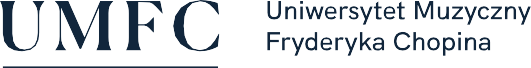 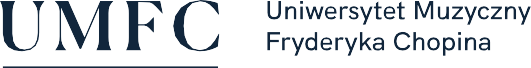 Sposoby realizacji i weryfikacji efektów uczenia się zostały dostosowane do sytuacji epidemicznej wewnętrznymi aktami prawnymi UczelniNazwa przedmiotu:Metodyka nauczania z literaturą pedagogiczną –wiolonczela / kontrabasNazwa przedmiotu:Metodyka nauczania z literaturą pedagogiczną –wiolonczela / kontrabasNazwa przedmiotu:Metodyka nauczania z literaturą pedagogiczną –wiolonczela / kontrabasNazwa przedmiotu:Metodyka nauczania z literaturą pedagogiczną –wiolonczela / kontrabasNazwa przedmiotu:Metodyka nauczania z literaturą pedagogiczną –wiolonczela / kontrabasNazwa przedmiotu:Metodyka nauczania z literaturą pedagogiczną –wiolonczela / kontrabasNazwa przedmiotu:Metodyka nauczania z literaturą pedagogiczną –wiolonczela / kontrabasNazwa przedmiotu:Metodyka nauczania z literaturą pedagogiczną –wiolonczela / kontrabasNazwa przedmiotu:Metodyka nauczania z literaturą pedagogiczną –wiolonczela / kontrabasNazwa przedmiotu:Metodyka nauczania z literaturą pedagogiczną –wiolonczela / kontrabasNazwa przedmiotu:Metodyka nauczania z literaturą pedagogiczną –wiolonczela / kontrabasNazwa przedmiotu:Metodyka nauczania z literaturą pedagogiczną –wiolonczela / kontrabasNazwa przedmiotu:Metodyka nauczania z literaturą pedagogiczną –wiolonczela / kontrabasNazwa przedmiotu:Metodyka nauczania z literaturą pedagogiczną –wiolonczela / kontrabasNazwa przedmiotu:Metodyka nauczania z literaturą pedagogiczną –wiolonczela / kontrabasNazwa przedmiotu:Metodyka nauczania z literaturą pedagogiczną –wiolonczela / kontrabasNazwa przedmiotu:Metodyka nauczania z literaturą pedagogiczną –wiolonczela / kontrabasNazwa przedmiotu:Metodyka nauczania z literaturą pedagogiczną –wiolonczela / kontrabasNazwa przedmiotu:Metodyka nauczania z literaturą pedagogiczną –wiolonczela / kontrabasNazwa przedmiotu:Metodyka nauczania z literaturą pedagogiczną –wiolonczela / kontrabasNazwa przedmiotu:Metodyka nauczania z literaturą pedagogiczną –wiolonczela / kontrabasNazwa przedmiotu:Metodyka nauczania z literaturą pedagogiczną –wiolonczela / kontrabasNazwa przedmiotu:Metodyka nauczania z literaturą pedagogiczną –wiolonczela / kontrabasNazwa przedmiotu:Metodyka nauczania z literaturą pedagogiczną –wiolonczela / kontrabasJednostka prowadząca przedmiot:Wydział Instrumentalno-Pedagogiczny Edukacji Muzycznej i Wokalistyki, Filia UMFC w BiałymstokuJednostka prowadząca przedmiot:Wydział Instrumentalno-Pedagogiczny Edukacji Muzycznej i Wokalistyki, Filia UMFC w BiałymstokuJednostka prowadząca przedmiot:Wydział Instrumentalno-Pedagogiczny Edukacji Muzycznej i Wokalistyki, Filia UMFC w BiałymstokuJednostka prowadząca przedmiot:Wydział Instrumentalno-Pedagogiczny Edukacji Muzycznej i Wokalistyki, Filia UMFC w BiałymstokuJednostka prowadząca przedmiot:Wydział Instrumentalno-Pedagogiczny Edukacji Muzycznej i Wokalistyki, Filia UMFC w BiałymstokuJednostka prowadząca przedmiot:Wydział Instrumentalno-Pedagogiczny Edukacji Muzycznej i Wokalistyki, Filia UMFC w BiałymstokuJednostka prowadząca przedmiot:Wydział Instrumentalno-Pedagogiczny Edukacji Muzycznej i Wokalistyki, Filia UMFC w BiałymstokuJednostka prowadząca przedmiot:Wydział Instrumentalno-Pedagogiczny Edukacji Muzycznej i Wokalistyki, Filia UMFC w BiałymstokuJednostka prowadząca przedmiot:Wydział Instrumentalno-Pedagogiczny Edukacji Muzycznej i Wokalistyki, Filia UMFC w BiałymstokuJednostka prowadząca przedmiot:Wydział Instrumentalno-Pedagogiczny Edukacji Muzycznej i Wokalistyki, Filia UMFC w BiałymstokuJednostka prowadząca przedmiot:Wydział Instrumentalno-Pedagogiczny Edukacji Muzycznej i Wokalistyki, Filia UMFC w BiałymstokuJednostka prowadząca przedmiot:Wydział Instrumentalno-Pedagogiczny Edukacji Muzycznej i Wokalistyki, Filia UMFC w BiałymstokuJednostka prowadząca przedmiot:Wydział Instrumentalno-Pedagogiczny Edukacji Muzycznej i Wokalistyki, Filia UMFC w BiałymstokuJednostka prowadząca przedmiot:Wydział Instrumentalno-Pedagogiczny Edukacji Muzycznej i Wokalistyki, Filia UMFC w BiałymstokuJednostka prowadząca przedmiot:Wydział Instrumentalno-Pedagogiczny Edukacji Muzycznej i Wokalistyki, Filia UMFC w BiałymstokuJednostka prowadząca przedmiot:Wydział Instrumentalno-Pedagogiczny Edukacji Muzycznej i Wokalistyki, Filia UMFC w BiałymstokuJednostka prowadząca przedmiot:Wydział Instrumentalno-Pedagogiczny Edukacji Muzycznej i Wokalistyki, Filia UMFC w BiałymstokuJednostka prowadząca przedmiot:Wydział Instrumentalno-Pedagogiczny Edukacji Muzycznej i Wokalistyki, Filia UMFC w BiałymstokuJednostka prowadząca przedmiot:Wydział Instrumentalno-Pedagogiczny Edukacji Muzycznej i Wokalistyki, Filia UMFC w BiałymstokuJednostka prowadząca przedmiot:Wydział Instrumentalno-Pedagogiczny Edukacji Muzycznej i Wokalistyki, Filia UMFC w BiałymstokuRok akademicki:2020/2021Rok akademicki:2020/2021Rok akademicki:2020/2021Rok akademicki:2020/2021Kierunek:InstrumentalistykaKierunek:InstrumentalistykaKierunek:InstrumentalistykaKierunek:InstrumentalistykaKierunek:InstrumentalistykaKierunek:InstrumentalistykaKierunek:InstrumentalistykaKierunek:InstrumentalistykaKierunek:InstrumentalistykaKierunek:InstrumentalistykaKierunek:InstrumentalistykaKierunek:InstrumentalistykaSpecjalność:Pedagogika instrumentalna gry na wiolonczeli/kontrabasieSpecjalność:Pedagogika instrumentalna gry na wiolonczeli/kontrabasieSpecjalność:Pedagogika instrumentalna gry na wiolonczeli/kontrabasieSpecjalność:Pedagogika instrumentalna gry na wiolonczeli/kontrabasieSpecjalność:Pedagogika instrumentalna gry na wiolonczeli/kontrabasieSpecjalność:Pedagogika instrumentalna gry na wiolonczeli/kontrabasieSpecjalność:Pedagogika instrumentalna gry na wiolonczeli/kontrabasieSpecjalność:Pedagogika instrumentalna gry na wiolonczeli/kontrabasieSpecjalność:Pedagogika instrumentalna gry na wiolonczeli/kontrabasieSpecjalność:Pedagogika instrumentalna gry na wiolonczeli/kontrabasieSpecjalność:Pedagogika instrumentalna gry na wiolonczeli/kontrabasieSpecjalność:Pedagogika instrumentalna gry na wiolonczeli/kontrabasieForma studiów: Stacjonarne Ist.Forma studiów: Stacjonarne Ist.Forma studiów: Stacjonarne Ist.Forma studiów: Stacjonarne Ist.Forma studiów: Stacjonarne Ist.Forma studiów: Stacjonarne Ist.Forma studiów: Stacjonarne Ist.Forma studiów: Stacjonarne Ist.Forma studiów: Stacjonarne Ist.Profil kształcenia:ogólnoakademicki (A)Profil kształcenia:ogólnoakademicki (A)Profil kształcenia:ogólnoakademicki (A)Profil kształcenia:ogólnoakademicki (A)Profil kształcenia:ogólnoakademicki (A)Profil kształcenia:ogólnoakademicki (A)Profil kształcenia:ogólnoakademicki (A)Profil kształcenia:ogólnoakademicki (A)Status przedmiotu: obowiązkowyStatus przedmiotu: obowiązkowyStatus przedmiotu: obowiązkowyStatus przedmiotu: obowiązkowyStatus przedmiotu: obowiązkowyStatus przedmiotu: obowiązkowyStatus przedmiotu: obowiązkowyForma zajęć: wykładForma zajęć: wykładForma zajęć: wykładForma zajęć: wykładForma zajęć: wykładForma zajęć: wykładForma zajęć: wykładJęzyk przedmiotu:polskiJęzyk przedmiotu:polskiJęzyk przedmiotu:polskiJęzyk przedmiotu:polskiJęzyk przedmiotu:polskiJęzyk przedmiotu:polskiJęzyk przedmiotu:polskiRok/semestr:II - III/IV - VIRok/semestr:II - III/IV - VIRok/semestr:II - III/IV - VIRok/semestr:II - III/IV - VIRok/semestr:II - III/IV - VIRok/semestr:II - III/IV - VIWymiar godzin:90Wymiar godzin:90Wymiar godzin:90Wymiar godzin:90Koordynator przedmiotuKoordynator przedmiotuKoordynator przedmiotuKoordynator przedmiotuKoordynator przedmiotuKierownik Katedry Pedagogiki InstrumentalnejKierownik Katedry Pedagogiki InstrumentalnejKierownik Katedry Pedagogiki InstrumentalnejKierownik Katedry Pedagogiki InstrumentalnejKierownik Katedry Pedagogiki InstrumentalnejKierownik Katedry Pedagogiki InstrumentalnejKierownik Katedry Pedagogiki InstrumentalnejKierownik Katedry Pedagogiki InstrumentalnejKierownik Katedry Pedagogiki InstrumentalnejKierownik Katedry Pedagogiki InstrumentalnejKierownik Katedry Pedagogiki InstrumentalnejKierownik Katedry Pedagogiki InstrumentalnejKierownik Katedry Pedagogiki InstrumentalnejKierownik Katedry Pedagogiki InstrumentalnejKierownik Katedry Pedagogiki InstrumentalnejKierownik Katedry Pedagogiki InstrumentalnejKierownik Katedry Pedagogiki InstrumentalnejKierownik Katedry Pedagogiki InstrumentalnejKierownik Katedry Pedagogiki InstrumentalnejProwadzący zajęciaProwadzący zajęciaProwadzący zajęciaProwadzący zajęciaProwadzący zajęciaSt. wykł. Wojciech KopijkowskiSt. wykł. Wojciech KopijkowskiSt. wykł. Wojciech KopijkowskiSt. wykł. Wojciech KopijkowskiSt. wykł. Wojciech KopijkowskiSt. wykł. Wojciech KopijkowskiSt. wykł. Wojciech KopijkowskiSt. wykł. Wojciech KopijkowskiSt. wykł. Wojciech KopijkowskiSt. wykł. Wojciech KopijkowskiSt. wykł. Wojciech KopijkowskiSt. wykł. Wojciech KopijkowskiSt. wykł. Wojciech KopijkowskiSt. wykł. Wojciech KopijkowskiSt. wykł. Wojciech KopijkowskiSt. wykł. Wojciech KopijkowskiSt. wykł. Wojciech KopijkowskiSt. wykł. Wojciech KopijkowskiSt. wykł. Wojciech KopijkowskiCele przedmiotuCele przedmiotuCele przedmiotuCele przedmiotuCele przedmiotuPrzedstawienie zagadnień dotyczących metodyki nauczania gry na wiolonczeli/ kontrabasie w szkole muzycznej pierwszego stopniaKonstruowanie lekcji indywidualnych i lekcji gry zespołowej.Przedstawienie zagadnień dotyczących metodyki nauczania gry na wiolonczeli/ kontrabasie w szkole muzycznej pierwszego stopniaKonstruowanie lekcji indywidualnych i lekcji gry zespołowej.Przedstawienie zagadnień dotyczących metodyki nauczania gry na wiolonczeli/ kontrabasie w szkole muzycznej pierwszego stopniaKonstruowanie lekcji indywidualnych i lekcji gry zespołowej.Przedstawienie zagadnień dotyczących metodyki nauczania gry na wiolonczeli/ kontrabasie w szkole muzycznej pierwszego stopniaKonstruowanie lekcji indywidualnych i lekcji gry zespołowej.Przedstawienie zagadnień dotyczących metodyki nauczania gry na wiolonczeli/ kontrabasie w szkole muzycznej pierwszego stopniaKonstruowanie lekcji indywidualnych i lekcji gry zespołowej.Przedstawienie zagadnień dotyczących metodyki nauczania gry na wiolonczeli/ kontrabasie w szkole muzycznej pierwszego stopniaKonstruowanie lekcji indywidualnych i lekcji gry zespołowej.Przedstawienie zagadnień dotyczących metodyki nauczania gry na wiolonczeli/ kontrabasie w szkole muzycznej pierwszego stopniaKonstruowanie lekcji indywidualnych i lekcji gry zespołowej.Przedstawienie zagadnień dotyczących metodyki nauczania gry na wiolonczeli/ kontrabasie w szkole muzycznej pierwszego stopniaKonstruowanie lekcji indywidualnych i lekcji gry zespołowej.Przedstawienie zagadnień dotyczących metodyki nauczania gry na wiolonczeli/ kontrabasie w szkole muzycznej pierwszego stopniaKonstruowanie lekcji indywidualnych i lekcji gry zespołowej.Przedstawienie zagadnień dotyczących metodyki nauczania gry na wiolonczeli/ kontrabasie w szkole muzycznej pierwszego stopniaKonstruowanie lekcji indywidualnych i lekcji gry zespołowej.Przedstawienie zagadnień dotyczących metodyki nauczania gry na wiolonczeli/ kontrabasie w szkole muzycznej pierwszego stopniaKonstruowanie lekcji indywidualnych i lekcji gry zespołowej.Przedstawienie zagadnień dotyczących metodyki nauczania gry na wiolonczeli/ kontrabasie w szkole muzycznej pierwszego stopniaKonstruowanie lekcji indywidualnych i lekcji gry zespołowej.Przedstawienie zagadnień dotyczących metodyki nauczania gry na wiolonczeli/ kontrabasie w szkole muzycznej pierwszego stopniaKonstruowanie lekcji indywidualnych i lekcji gry zespołowej.Przedstawienie zagadnień dotyczących metodyki nauczania gry na wiolonczeli/ kontrabasie w szkole muzycznej pierwszego stopniaKonstruowanie lekcji indywidualnych i lekcji gry zespołowej.Przedstawienie zagadnień dotyczących metodyki nauczania gry na wiolonczeli/ kontrabasie w szkole muzycznej pierwszego stopniaKonstruowanie lekcji indywidualnych i lekcji gry zespołowej.Przedstawienie zagadnień dotyczących metodyki nauczania gry na wiolonczeli/ kontrabasie w szkole muzycznej pierwszego stopniaKonstruowanie lekcji indywidualnych i lekcji gry zespołowej.Przedstawienie zagadnień dotyczących metodyki nauczania gry na wiolonczeli/ kontrabasie w szkole muzycznej pierwszego stopniaKonstruowanie lekcji indywidualnych i lekcji gry zespołowej.Przedstawienie zagadnień dotyczących metodyki nauczania gry na wiolonczeli/ kontrabasie w szkole muzycznej pierwszego stopniaKonstruowanie lekcji indywidualnych i lekcji gry zespołowej.Przedstawienie zagadnień dotyczących metodyki nauczania gry na wiolonczeli/ kontrabasie w szkole muzycznej pierwszego stopniaKonstruowanie lekcji indywidualnych i lekcji gry zespołowej.Wymagania wstępneWymagania wstępneWymagania wstępneWymagania wstępneWymagania wstępneUmiejętność gry na instrumencie i czytania nut głosem, ogólna wiedza dotycząca uczenia i nauczania.Umiejętność gry na instrumencie i czytania nut głosem, ogólna wiedza dotycząca uczenia i nauczania.Umiejętność gry na instrumencie i czytania nut głosem, ogólna wiedza dotycząca uczenia i nauczania.Umiejętność gry na instrumencie i czytania nut głosem, ogólna wiedza dotycząca uczenia i nauczania.Umiejętność gry na instrumencie i czytania nut głosem, ogólna wiedza dotycząca uczenia i nauczania.Umiejętność gry na instrumencie i czytania nut głosem, ogólna wiedza dotycząca uczenia i nauczania.Umiejętność gry na instrumencie i czytania nut głosem, ogólna wiedza dotycząca uczenia i nauczania.Umiejętność gry na instrumencie i czytania nut głosem, ogólna wiedza dotycząca uczenia i nauczania.Umiejętność gry na instrumencie i czytania nut głosem, ogólna wiedza dotycząca uczenia i nauczania.Umiejętność gry na instrumencie i czytania nut głosem, ogólna wiedza dotycząca uczenia i nauczania.Umiejętność gry na instrumencie i czytania nut głosem, ogólna wiedza dotycząca uczenia i nauczania.Umiejętność gry na instrumencie i czytania nut głosem, ogólna wiedza dotycząca uczenia i nauczania.Umiejętność gry na instrumencie i czytania nut głosem, ogólna wiedza dotycząca uczenia i nauczania.Umiejętność gry na instrumencie i czytania nut głosem, ogólna wiedza dotycząca uczenia i nauczania.Umiejętność gry na instrumencie i czytania nut głosem, ogólna wiedza dotycząca uczenia i nauczania.Umiejętność gry na instrumencie i czytania nut głosem, ogólna wiedza dotycząca uczenia i nauczania.Umiejętność gry na instrumencie i czytania nut głosem, ogólna wiedza dotycząca uczenia i nauczania.Umiejętność gry na instrumencie i czytania nut głosem, ogólna wiedza dotycząca uczenia i nauczania.Umiejętność gry na instrumencie i czytania nut głosem, ogólna wiedza dotycząca uczenia i nauczania.Kategorie efektówKategorie efektówNumer efektuNumer efektuNumer efektuEFEKTY UCZENIA SIĘ DLA PRZEDMIOTUEFEKTY UCZENIA SIĘ DLA PRZEDMIOTUEFEKTY UCZENIA SIĘ DLA PRZEDMIOTUEFEKTY UCZENIA SIĘ DLA PRZEDMIOTUEFEKTY UCZENIA SIĘ DLA PRZEDMIOTUEFEKTY UCZENIA SIĘ DLA PRZEDMIOTUEFEKTY UCZENIA SIĘ DLA PRZEDMIOTUEFEKTY UCZENIA SIĘ DLA PRZEDMIOTUEFEKTY UCZENIA SIĘ DLA PRZEDMIOTUEFEKTY UCZENIA SIĘ DLA PRZEDMIOTUEFEKTY UCZENIA SIĘ DLA PRZEDMIOTUEFEKTY UCZENIA SIĘ DLA PRZEDMIOTUEFEKTY UCZENIA SIĘ DLA PRZEDMIOTUEFEKTY UCZENIA SIĘ DLA PRZEDMIOTUEFEKTY UCZENIA SIĘ DLA PRZEDMIOTUEFEKTY UCZENIA SIĘ DLA PRZEDMIOTUEFEKTY UCZENIA SIĘ DLA PRZEDMIOTUNumer efektu kier./spec. Numer efektu kier./spec. WiedzaWiedza111Zna i rozumie podstawowe linie rozwojowe w historii muzyki, orientuje się w piśmiennictwie dotyczącym kierunku studiów, literaturę tę potrafi analizować i interpretować na własny sposóbZna i rozumie podstawowe linie rozwojowe w historii muzyki, orientuje się w piśmiennictwie dotyczącym kierunku studiów, literaturę tę potrafi analizować i interpretować na własny sposóbZna i rozumie podstawowe linie rozwojowe w historii muzyki, orientuje się w piśmiennictwie dotyczącym kierunku studiów, literaturę tę potrafi analizować i interpretować na własny sposóbZna i rozumie podstawowe linie rozwojowe w historii muzyki, orientuje się w piśmiennictwie dotyczącym kierunku studiów, literaturę tę potrafi analizować i interpretować na własny sposóbZna i rozumie podstawowe linie rozwojowe w historii muzyki, orientuje się w piśmiennictwie dotyczącym kierunku studiów, literaturę tę potrafi analizować i interpretować na własny sposóbZna i rozumie podstawowe linie rozwojowe w historii muzyki, orientuje się w piśmiennictwie dotyczącym kierunku studiów, literaturę tę potrafi analizować i interpretować na własny sposóbZna i rozumie podstawowe linie rozwojowe w historii muzyki, orientuje się w piśmiennictwie dotyczącym kierunku studiów, literaturę tę potrafi analizować i interpretować na własny sposóbZna i rozumie podstawowe linie rozwojowe w historii muzyki, orientuje się w piśmiennictwie dotyczącym kierunku studiów, literaturę tę potrafi analizować i interpretować na własny sposóbZna i rozumie podstawowe linie rozwojowe w historii muzyki, orientuje się w piśmiennictwie dotyczącym kierunku studiów, literaturę tę potrafi analizować i interpretować na własny sposóbZna i rozumie podstawowe linie rozwojowe w historii muzyki, orientuje się w piśmiennictwie dotyczącym kierunku studiów, literaturę tę potrafi analizować i interpretować na własny sposóbZna i rozumie podstawowe linie rozwojowe w historii muzyki, orientuje się w piśmiennictwie dotyczącym kierunku studiów, literaturę tę potrafi analizować i interpretować na własny sposóbZna i rozumie podstawowe linie rozwojowe w historii muzyki, orientuje się w piśmiennictwie dotyczącym kierunku studiów, literaturę tę potrafi analizować i interpretować na własny sposóbZna i rozumie podstawowe linie rozwojowe w historii muzyki, orientuje się w piśmiennictwie dotyczącym kierunku studiów, literaturę tę potrafi analizować i interpretować na własny sposóbZna i rozumie podstawowe linie rozwojowe w historii muzyki, orientuje się w piśmiennictwie dotyczącym kierunku studiów, literaturę tę potrafi analizować i interpretować na własny sposóbZna i rozumie podstawowe linie rozwojowe w historii muzyki, orientuje się w piśmiennictwie dotyczącym kierunku studiów, literaturę tę potrafi analizować i interpretować na własny sposóbZna i rozumie podstawowe linie rozwojowe w historii muzyki, orientuje się w piśmiennictwie dotyczącym kierunku studiów, literaturę tę potrafi analizować i interpretować na własny sposóbZna i rozumie podstawowe linie rozwojowe w historii muzyki, orientuje się w piśmiennictwie dotyczącym kierunku studiów, literaturę tę potrafi analizować i interpretować na własny sposóbS1_W02S1_W02WiedzaWiedza222Posiada orientację w zakresie problematyki związanej z technologiami stosowanymi w muzyce oraz w zakresie rozwoju technologicznego związanego z wybraną specjalnością, posiada podstawową wiedzę dotyczącą budowy własnego instrumentu, jego konserwacji, napraw, itp. Posiada orientację w zakresie problematyki związanej z technologiami stosowanymi w muzyce oraz w zakresie rozwoju technologicznego związanego z wybraną specjalnością, posiada podstawową wiedzę dotyczącą budowy własnego instrumentu, jego konserwacji, napraw, itp. Posiada orientację w zakresie problematyki związanej z technologiami stosowanymi w muzyce oraz w zakresie rozwoju technologicznego związanego z wybraną specjalnością, posiada podstawową wiedzę dotyczącą budowy własnego instrumentu, jego konserwacji, napraw, itp. Posiada orientację w zakresie problematyki związanej z technologiami stosowanymi w muzyce oraz w zakresie rozwoju technologicznego związanego z wybraną specjalnością, posiada podstawową wiedzę dotyczącą budowy własnego instrumentu, jego konserwacji, napraw, itp. Posiada orientację w zakresie problematyki związanej z technologiami stosowanymi w muzyce oraz w zakresie rozwoju technologicznego związanego z wybraną specjalnością, posiada podstawową wiedzę dotyczącą budowy własnego instrumentu, jego konserwacji, napraw, itp. Posiada orientację w zakresie problematyki związanej z technologiami stosowanymi w muzyce oraz w zakresie rozwoju technologicznego związanego z wybraną specjalnością, posiada podstawową wiedzę dotyczącą budowy własnego instrumentu, jego konserwacji, napraw, itp. Posiada orientację w zakresie problematyki związanej z technologiami stosowanymi w muzyce oraz w zakresie rozwoju technologicznego związanego z wybraną specjalnością, posiada podstawową wiedzę dotyczącą budowy własnego instrumentu, jego konserwacji, napraw, itp. Posiada orientację w zakresie problematyki związanej z technologiami stosowanymi w muzyce oraz w zakresie rozwoju technologicznego związanego z wybraną specjalnością, posiada podstawową wiedzę dotyczącą budowy własnego instrumentu, jego konserwacji, napraw, itp. Posiada orientację w zakresie problematyki związanej z technologiami stosowanymi w muzyce oraz w zakresie rozwoju technologicznego związanego z wybraną specjalnością, posiada podstawową wiedzę dotyczącą budowy własnego instrumentu, jego konserwacji, napraw, itp. Posiada orientację w zakresie problematyki związanej z technologiami stosowanymi w muzyce oraz w zakresie rozwoju technologicznego związanego z wybraną specjalnością, posiada podstawową wiedzę dotyczącą budowy własnego instrumentu, jego konserwacji, napraw, itp. Posiada orientację w zakresie problematyki związanej z technologiami stosowanymi w muzyce oraz w zakresie rozwoju technologicznego związanego z wybraną specjalnością, posiada podstawową wiedzę dotyczącą budowy własnego instrumentu, jego konserwacji, napraw, itp. Posiada orientację w zakresie problematyki związanej z technologiami stosowanymi w muzyce oraz w zakresie rozwoju technologicznego związanego z wybraną specjalnością, posiada podstawową wiedzę dotyczącą budowy własnego instrumentu, jego konserwacji, napraw, itp. Posiada orientację w zakresie problematyki związanej z technologiami stosowanymi w muzyce oraz w zakresie rozwoju technologicznego związanego z wybraną specjalnością, posiada podstawową wiedzę dotyczącą budowy własnego instrumentu, jego konserwacji, napraw, itp. Posiada orientację w zakresie problematyki związanej z technologiami stosowanymi w muzyce oraz w zakresie rozwoju technologicznego związanego z wybraną specjalnością, posiada podstawową wiedzę dotyczącą budowy własnego instrumentu, jego konserwacji, napraw, itp. Posiada orientację w zakresie problematyki związanej z technologiami stosowanymi w muzyce oraz w zakresie rozwoju technologicznego związanego z wybraną specjalnością, posiada podstawową wiedzę dotyczącą budowy własnego instrumentu, jego konserwacji, napraw, itp. Posiada orientację w zakresie problematyki związanej z technologiami stosowanymi w muzyce oraz w zakresie rozwoju technologicznego związanego z wybraną specjalnością, posiada podstawową wiedzę dotyczącą budowy własnego instrumentu, jego konserwacji, napraw, itp. Posiada orientację w zakresie problematyki związanej z technologiami stosowanymi w muzyce oraz w zakresie rozwoju technologicznego związanego z wybraną specjalnością, posiada podstawową wiedzę dotyczącą budowy własnego instrumentu, jego konserwacji, napraw, itp. S1_W04S1_W04UmiejętnościUmiejętności333Wykazuje umiejętność praktycznego zastosowania wiedzy dotyczącej wybranych kompetencji pedagogicznych i psychologicznych, dającą kwalifikacje do nauczania w zakresie kierunku na poziomie podstawowym edukacji muzycznejWykazuje umiejętność praktycznego zastosowania wiedzy dotyczącej wybranych kompetencji pedagogicznych i psychologicznych, dającą kwalifikacje do nauczania w zakresie kierunku na poziomie podstawowym edukacji muzycznejWykazuje umiejętność praktycznego zastosowania wiedzy dotyczącej wybranych kompetencji pedagogicznych i psychologicznych, dającą kwalifikacje do nauczania w zakresie kierunku na poziomie podstawowym edukacji muzycznejWykazuje umiejętność praktycznego zastosowania wiedzy dotyczącej wybranych kompetencji pedagogicznych i psychologicznych, dającą kwalifikacje do nauczania w zakresie kierunku na poziomie podstawowym edukacji muzycznejWykazuje umiejętność praktycznego zastosowania wiedzy dotyczącej wybranych kompetencji pedagogicznych i psychologicznych, dającą kwalifikacje do nauczania w zakresie kierunku na poziomie podstawowym edukacji muzycznejWykazuje umiejętność praktycznego zastosowania wiedzy dotyczącej wybranych kompetencji pedagogicznych i psychologicznych, dającą kwalifikacje do nauczania w zakresie kierunku na poziomie podstawowym edukacji muzycznejWykazuje umiejętność praktycznego zastosowania wiedzy dotyczącej wybranych kompetencji pedagogicznych i psychologicznych, dającą kwalifikacje do nauczania w zakresie kierunku na poziomie podstawowym edukacji muzycznejWykazuje umiejętność praktycznego zastosowania wiedzy dotyczącej wybranych kompetencji pedagogicznych i psychologicznych, dającą kwalifikacje do nauczania w zakresie kierunku na poziomie podstawowym edukacji muzycznejWykazuje umiejętność praktycznego zastosowania wiedzy dotyczącej wybranych kompetencji pedagogicznych i psychologicznych, dającą kwalifikacje do nauczania w zakresie kierunku na poziomie podstawowym edukacji muzycznejWykazuje umiejętność praktycznego zastosowania wiedzy dotyczącej wybranych kompetencji pedagogicznych i psychologicznych, dającą kwalifikacje do nauczania w zakresie kierunku na poziomie podstawowym edukacji muzycznejWykazuje umiejętność praktycznego zastosowania wiedzy dotyczącej wybranych kompetencji pedagogicznych i psychologicznych, dającą kwalifikacje do nauczania w zakresie kierunku na poziomie podstawowym edukacji muzycznejWykazuje umiejętność praktycznego zastosowania wiedzy dotyczącej wybranych kompetencji pedagogicznych i psychologicznych, dającą kwalifikacje do nauczania w zakresie kierunku na poziomie podstawowym edukacji muzycznejWykazuje umiejętność praktycznego zastosowania wiedzy dotyczącej wybranych kompetencji pedagogicznych i psychologicznych, dającą kwalifikacje do nauczania w zakresie kierunku na poziomie podstawowym edukacji muzycznejWykazuje umiejętność praktycznego zastosowania wiedzy dotyczącej wybranych kompetencji pedagogicznych i psychologicznych, dającą kwalifikacje do nauczania w zakresie kierunku na poziomie podstawowym edukacji muzycznejWykazuje umiejętność praktycznego zastosowania wiedzy dotyczącej wybranych kompetencji pedagogicznych i psychologicznych, dającą kwalifikacje do nauczania w zakresie kierunku na poziomie podstawowym edukacji muzycznejWykazuje umiejętność praktycznego zastosowania wiedzy dotyczącej wybranych kompetencji pedagogicznych i psychologicznych, dającą kwalifikacje do nauczania w zakresie kierunku na poziomie podstawowym edukacji muzycznejWykazuje umiejętność praktycznego zastosowania wiedzy dotyczącej wybranych kompetencji pedagogicznych i psychologicznych, dającą kwalifikacje do nauczania w zakresie kierunku na poziomie podstawowym edukacji muzycznejS1_U06S1_U06UmiejętnościUmiejętności444posiada umiejętność przygotowania typowych wypowiedzi ustnych i pisemnych dotyczących zagadnień związanych ze studiowanym kierunkiem1posiada umiejętność przygotowania typowych wypowiedzi ustnych i pisemnych dotyczących zagadnień związanych ze studiowanym kierunkiem1posiada umiejętność przygotowania typowych wypowiedzi ustnych i pisemnych dotyczących zagadnień związanych ze studiowanym kierunkiem1posiada umiejętność przygotowania typowych wypowiedzi ustnych i pisemnych dotyczących zagadnień związanych ze studiowanym kierunkiem1posiada umiejętność przygotowania typowych wypowiedzi ustnych i pisemnych dotyczących zagadnień związanych ze studiowanym kierunkiem1posiada umiejętność przygotowania typowych wypowiedzi ustnych i pisemnych dotyczących zagadnień związanych ze studiowanym kierunkiem1posiada umiejętność przygotowania typowych wypowiedzi ustnych i pisemnych dotyczących zagadnień związanych ze studiowanym kierunkiem1posiada umiejętność przygotowania typowych wypowiedzi ustnych i pisemnych dotyczących zagadnień związanych ze studiowanym kierunkiem1posiada umiejętność przygotowania typowych wypowiedzi ustnych i pisemnych dotyczących zagadnień związanych ze studiowanym kierunkiem1posiada umiejętność przygotowania typowych wypowiedzi ustnych i pisemnych dotyczących zagadnień związanych ze studiowanym kierunkiem1posiada umiejętność przygotowania typowych wypowiedzi ustnych i pisemnych dotyczących zagadnień związanych ze studiowanym kierunkiem1posiada umiejętność przygotowania typowych wypowiedzi ustnych i pisemnych dotyczących zagadnień związanych ze studiowanym kierunkiem1posiada umiejętność przygotowania typowych wypowiedzi ustnych i pisemnych dotyczących zagadnień związanych ze studiowanym kierunkiem1posiada umiejętność przygotowania typowych wypowiedzi ustnych i pisemnych dotyczących zagadnień związanych ze studiowanym kierunkiem1posiada umiejętność przygotowania typowych wypowiedzi ustnych i pisemnych dotyczących zagadnień związanych ze studiowanym kierunkiem1posiada umiejętność przygotowania typowych wypowiedzi ustnych i pisemnych dotyczących zagadnień związanych ze studiowanym kierunkiem1posiada umiejętność przygotowania typowych wypowiedzi ustnych i pisemnych dotyczących zagadnień związanych ze studiowanym kierunkiem1S1_U09S1_U09Kompetencje społeczneKompetencje społeczne555Ma świadomość i rozumie potrzebę rozszerzania swojej wiedzy i doskonalenia własnych umiejętności przez całe życie Ma świadomość i rozumie potrzebę rozszerzania swojej wiedzy i doskonalenia własnych umiejętności przez całe życie Ma świadomość i rozumie potrzebę rozszerzania swojej wiedzy i doskonalenia własnych umiejętności przez całe życie Ma świadomość i rozumie potrzebę rozszerzania swojej wiedzy i doskonalenia własnych umiejętności przez całe życie Ma świadomość i rozumie potrzebę rozszerzania swojej wiedzy i doskonalenia własnych umiejętności przez całe życie Ma świadomość i rozumie potrzebę rozszerzania swojej wiedzy i doskonalenia własnych umiejętności przez całe życie Ma świadomość i rozumie potrzebę rozszerzania swojej wiedzy i doskonalenia własnych umiejętności przez całe życie Ma świadomość i rozumie potrzebę rozszerzania swojej wiedzy i doskonalenia własnych umiejętności przez całe życie Ma świadomość i rozumie potrzebę rozszerzania swojej wiedzy i doskonalenia własnych umiejętności przez całe życie Ma świadomość i rozumie potrzebę rozszerzania swojej wiedzy i doskonalenia własnych umiejętności przez całe życie Ma świadomość i rozumie potrzebę rozszerzania swojej wiedzy i doskonalenia własnych umiejętności przez całe życie Ma świadomość i rozumie potrzebę rozszerzania swojej wiedzy i doskonalenia własnych umiejętności przez całe życie Ma świadomość i rozumie potrzebę rozszerzania swojej wiedzy i doskonalenia własnych umiejętności przez całe życie Ma świadomość i rozumie potrzebę rozszerzania swojej wiedzy i doskonalenia własnych umiejętności przez całe życie Ma świadomość i rozumie potrzebę rozszerzania swojej wiedzy i doskonalenia własnych umiejętności przez całe życie Ma świadomość i rozumie potrzebę rozszerzania swojej wiedzy i doskonalenia własnych umiejętności przez całe życie Ma świadomość i rozumie potrzebę rozszerzania swojej wiedzy i doskonalenia własnych umiejętności przez całe życie S1_K01S1_K01Kompetencje społeczneKompetencje społeczne666Jest zdolny do efektywnego wykorzystywania wiedzy, wyobraźni, intuicji, emocjonalności, twórczej postawy i samodzielnego myślenia w celu rozwiązywania problemów pedagogicznych i artystycznych,Jest zdolny do efektywnego wykorzystywania wiedzy, wyobraźni, intuicji, emocjonalności, twórczej postawy i samodzielnego myślenia w celu rozwiązywania problemów pedagogicznych i artystycznych,Jest zdolny do efektywnego wykorzystywania wiedzy, wyobraźni, intuicji, emocjonalności, twórczej postawy i samodzielnego myślenia w celu rozwiązywania problemów pedagogicznych i artystycznych,Jest zdolny do efektywnego wykorzystywania wiedzy, wyobraźni, intuicji, emocjonalności, twórczej postawy i samodzielnego myślenia w celu rozwiązywania problemów pedagogicznych i artystycznych,Jest zdolny do efektywnego wykorzystywania wiedzy, wyobraźni, intuicji, emocjonalności, twórczej postawy i samodzielnego myślenia w celu rozwiązywania problemów pedagogicznych i artystycznych,Jest zdolny do efektywnego wykorzystywania wiedzy, wyobraźni, intuicji, emocjonalności, twórczej postawy i samodzielnego myślenia w celu rozwiązywania problemów pedagogicznych i artystycznych,Jest zdolny do efektywnego wykorzystywania wiedzy, wyobraźni, intuicji, emocjonalności, twórczej postawy i samodzielnego myślenia w celu rozwiązywania problemów pedagogicznych i artystycznych,Jest zdolny do efektywnego wykorzystywania wiedzy, wyobraźni, intuicji, emocjonalności, twórczej postawy i samodzielnego myślenia w celu rozwiązywania problemów pedagogicznych i artystycznych,Jest zdolny do efektywnego wykorzystywania wiedzy, wyobraźni, intuicji, emocjonalności, twórczej postawy i samodzielnego myślenia w celu rozwiązywania problemów pedagogicznych i artystycznych,Jest zdolny do efektywnego wykorzystywania wiedzy, wyobraźni, intuicji, emocjonalności, twórczej postawy i samodzielnego myślenia w celu rozwiązywania problemów pedagogicznych i artystycznych,Jest zdolny do efektywnego wykorzystywania wiedzy, wyobraźni, intuicji, emocjonalności, twórczej postawy i samodzielnego myślenia w celu rozwiązywania problemów pedagogicznych i artystycznych,Jest zdolny do efektywnego wykorzystywania wiedzy, wyobraźni, intuicji, emocjonalności, twórczej postawy i samodzielnego myślenia w celu rozwiązywania problemów pedagogicznych i artystycznych,Jest zdolny do efektywnego wykorzystywania wiedzy, wyobraźni, intuicji, emocjonalności, twórczej postawy i samodzielnego myślenia w celu rozwiązywania problemów pedagogicznych i artystycznych,Jest zdolny do efektywnego wykorzystywania wiedzy, wyobraźni, intuicji, emocjonalności, twórczej postawy i samodzielnego myślenia w celu rozwiązywania problemów pedagogicznych i artystycznych,Jest zdolny do efektywnego wykorzystywania wiedzy, wyobraźni, intuicji, emocjonalności, twórczej postawy i samodzielnego myślenia w celu rozwiązywania problemów pedagogicznych i artystycznych,Jest zdolny do efektywnego wykorzystywania wiedzy, wyobraźni, intuicji, emocjonalności, twórczej postawy i samodzielnego myślenia w celu rozwiązywania problemów pedagogicznych i artystycznych,Jest zdolny do efektywnego wykorzystywania wiedzy, wyobraźni, intuicji, emocjonalności, twórczej postawy i samodzielnego myślenia w celu rozwiązywania problemów pedagogicznych i artystycznych,S1_K03S1_K03TREŚCI PROGRAMOWE PRZEDMIOTUTREŚCI PROGRAMOWE PRZEDMIOTUTREŚCI PROGRAMOWE PRZEDMIOTUTREŚCI PROGRAMOWE PRZEDMIOTUTREŚCI PROGRAMOWE PRZEDMIOTUTREŚCI PROGRAMOWE PRZEDMIOTUTREŚCI PROGRAMOWE PRZEDMIOTUTREŚCI PROGRAMOWE PRZEDMIOTUTREŚCI PROGRAMOWE PRZEDMIOTUTREŚCI PROGRAMOWE PRZEDMIOTUTREŚCI PROGRAMOWE PRZEDMIOTUTREŚCI PROGRAMOWE PRZEDMIOTUTREŚCI PROGRAMOWE PRZEDMIOTUTREŚCI PROGRAMOWE PRZEDMIOTUTREŚCI PROGRAMOWE PRZEDMIOTUTREŚCI PROGRAMOWE PRZEDMIOTUTREŚCI PROGRAMOWE PRZEDMIOTUTREŚCI PROGRAMOWE PRZEDMIOTUTREŚCI PROGRAMOWE PRZEDMIOTUTREŚCI PROGRAMOWE PRZEDMIOTUTREŚCI PROGRAMOWE PRZEDMIOTUTREŚCI PROGRAMOWE PRZEDMIOTULiczba godzinLiczba godzinPrzedmiot instrument główny - wiolonczela/ kontrabas w szkole muzycznej pierwszego stopnia. Cele i treści nauczania i wychowania Programy nauczania - tworzenie i modyfikacja, analiza i dobór. Rozkład materiału i repertuar.Lekcje wiolonczeli i kontrabasu jako jednostka metodyczna. Struktura formalna, typy i modele lekcji, planowanie i formułowanie celów. Dobór treści nauczania i form aktywności artystycznej. KonspektDostosowanie działań edukacyjnych do możliwości i potrzeb uczniów, w tym uczniów szczególnie uzdolnionych muzycznie i uczniów o specjalnych potrzebach edukacyjnych. Diagnoza, pomoc, zapobieganie trudnościom. Sytuacje wychowawcze w toku nauczania. Edukacja prozdrowotnaMetody nauczania gry na wiolonczeli/ kontrabasie. Dobór metod i procedur osiągania celów.Swobodne posługiwanie się aparatem gry. Techniki gry na wiolonczeli/kontrabasie. Interpretowanie utworu (literatura stopnia elementarnego- etiudy problemowe, koncerty, miniatury).Obycie estradowe. Opanowanie tremy. Umiejętność współpracy zespołowej.Środki dydaktyczne stosowane podczas nauczania przedmiotu instrument główny -wiolonczela/ kontrabas. Podręczniki literatura - wybór i zastosowanie. Tworzenie własnych miniatur edukacyjnych.Efekty pracy ucznia, kontrola i ocena. etyczny wymiar oceniania technicznych, słuchowych i interpretacyjnych umiejętności oraz artystycznych osiągnięć ucznia.Rola i zadania nauczyciela w szkole muzycznej. Autorytet nauczyciela. Sposoby komunikowania się. Kierowanie ekspresją wykonawczą i twórczą oraz aktywnością poznawczą ucznia. Współpraca z rodzicami uczniów i środowiskiem.Działalność koncertowa - rozwijania świadomości kulturotwórczej roli artystycznego wykonywania muzyki.Osobowość człowieka i pedagoga.Literatura pedagogiczna w nagraniach historycznych.Przegląd materiałów audiowizualnych - kursy, lekcje mistrzowskie wspólna analiza materiałów, wyciąganie wniosków).Przedmiot instrument główny - wiolonczela/ kontrabas w szkole muzycznej pierwszego stopnia. Cele i treści nauczania i wychowania Programy nauczania - tworzenie i modyfikacja, analiza i dobór. Rozkład materiału i repertuar.Lekcje wiolonczeli i kontrabasu jako jednostka metodyczna. Struktura formalna, typy i modele lekcji, planowanie i formułowanie celów. Dobór treści nauczania i form aktywności artystycznej. KonspektDostosowanie działań edukacyjnych do możliwości i potrzeb uczniów, w tym uczniów szczególnie uzdolnionych muzycznie i uczniów o specjalnych potrzebach edukacyjnych. Diagnoza, pomoc, zapobieganie trudnościom. Sytuacje wychowawcze w toku nauczania. Edukacja prozdrowotnaMetody nauczania gry na wiolonczeli/ kontrabasie. Dobór metod i procedur osiągania celów.Swobodne posługiwanie się aparatem gry. Techniki gry na wiolonczeli/kontrabasie. Interpretowanie utworu (literatura stopnia elementarnego- etiudy problemowe, koncerty, miniatury).Obycie estradowe. Opanowanie tremy. Umiejętność współpracy zespołowej.Środki dydaktyczne stosowane podczas nauczania przedmiotu instrument główny -wiolonczela/ kontrabas. Podręczniki literatura - wybór i zastosowanie. Tworzenie własnych miniatur edukacyjnych.Efekty pracy ucznia, kontrola i ocena. etyczny wymiar oceniania technicznych, słuchowych i interpretacyjnych umiejętności oraz artystycznych osiągnięć ucznia.Rola i zadania nauczyciela w szkole muzycznej. Autorytet nauczyciela. Sposoby komunikowania się. Kierowanie ekspresją wykonawczą i twórczą oraz aktywnością poznawczą ucznia. Współpraca z rodzicami uczniów i środowiskiem.Działalność koncertowa - rozwijania świadomości kulturotwórczej roli artystycznego wykonywania muzyki.Osobowość człowieka i pedagoga.Literatura pedagogiczna w nagraniach historycznych.Przegląd materiałów audiowizualnych - kursy, lekcje mistrzowskie wspólna analiza materiałów, wyciąganie wniosków).Przedmiot instrument główny - wiolonczela/ kontrabas w szkole muzycznej pierwszego stopnia. Cele i treści nauczania i wychowania Programy nauczania - tworzenie i modyfikacja, analiza i dobór. Rozkład materiału i repertuar.Lekcje wiolonczeli i kontrabasu jako jednostka metodyczna. Struktura formalna, typy i modele lekcji, planowanie i formułowanie celów. Dobór treści nauczania i form aktywności artystycznej. KonspektDostosowanie działań edukacyjnych do możliwości i potrzeb uczniów, w tym uczniów szczególnie uzdolnionych muzycznie i uczniów o specjalnych potrzebach edukacyjnych. Diagnoza, pomoc, zapobieganie trudnościom. Sytuacje wychowawcze w toku nauczania. Edukacja prozdrowotnaMetody nauczania gry na wiolonczeli/ kontrabasie. Dobór metod i procedur osiągania celów.Swobodne posługiwanie się aparatem gry. Techniki gry na wiolonczeli/kontrabasie. Interpretowanie utworu (literatura stopnia elementarnego- etiudy problemowe, koncerty, miniatury).Obycie estradowe. Opanowanie tremy. Umiejętność współpracy zespołowej.Środki dydaktyczne stosowane podczas nauczania przedmiotu instrument główny -wiolonczela/ kontrabas. Podręczniki literatura - wybór i zastosowanie. Tworzenie własnych miniatur edukacyjnych.Efekty pracy ucznia, kontrola i ocena. etyczny wymiar oceniania technicznych, słuchowych i interpretacyjnych umiejętności oraz artystycznych osiągnięć ucznia.Rola i zadania nauczyciela w szkole muzycznej. Autorytet nauczyciela. Sposoby komunikowania się. Kierowanie ekspresją wykonawczą i twórczą oraz aktywnością poznawczą ucznia. Współpraca z rodzicami uczniów i środowiskiem.Działalność koncertowa - rozwijania świadomości kulturotwórczej roli artystycznego wykonywania muzyki.Osobowość człowieka i pedagoga.Literatura pedagogiczna w nagraniach historycznych.Przegląd materiałów audiowizualnych - kursy, lekcje mistrzowskie wspólna analiza materiałów, wyciąganie wniosków).Przedmiot instrument główny - wiolonczela/ kontrabas w szkole muzycznej pierwszego stopnia. Cele i treści nauczania i wychowania Programy nauczania - tworzenie i modyfikacja, analiza i dobór. Rozkład materiału i repertuar.Lekcje wiolonczeli i kontrabasu jako jednostka metodyczna. Struktura formalna, typy i modele lekcji, planowanie i formułowanie celów. Dobór treści nauczania i form aktywności artystycznej. KonspektDostosowanie działań edukacyjnych do możliwości i potrzeb uczniów, w tym uczniów szczególnie uzdolnionych muzycznie i uczniów o specjalnych potrzebach edukacyjnych. Diagnoza, pomoc, zapobieganie trudnościom. Sytuacje wychowawcze w toku nauczania. Edukacja prozdrowotnaMetody nauczania gry na wiolonczeli/ kontrabasie. Dobór metod i procedur osiągania celów.Swobodne posługiwanie się aparatem gry. Techniki gry na wiolonczeli/kontrabasie. Interpretowanie utworu (literatura stopnia elementarnego- etiudy problemowe, koncerty, miniatury).Obycie estradowe. Opanowanie tremy. Umiejętność współpracy zespołowej.Środki dydaktyczne stosowane podczas nauczania przedmiotu instrument główny -wiolonczela/ kontrabas. Podręczniki literatura - wybór i zastosowanie. Tworzenie własnych miniatur edukacyjnych.Efekty pracy ucznia, kontrola i ocena. etyczny wymiar oceniania technicznych, słuchowych i interpretacyjnych umiejętności oraz artystycznych osiągnięć ucznia.Rola i zadania nauczyciela w szkole muzycznej. Autorytet nauczyciela. Sposoby komunikowania się. Kierowanie ekspresją wykonawczą i twórczą oraz aktywnością poznawczą ucznia. Współpraca z rodzicami uczniów i środowiskiem.Działalność koncertowa - rozwijania świadomości kulturotwórczej roli artystycznego wykonywania muzyki.Osobowość człowieka i pedagoga.Literatura pedagogiczna w nagraniach historycznych.Przegląd materiałów audiowizualnych - kursy, lekcje mistrzowskie wspólna analiza materiałów, wyciąganie wniosków).Przedmiot instrument główny - wiolonczela/ kontrabas w szkole muzycznej pierwszego stopnia. Cele i treści nauczania i wychowania Programy nauczania - tworzenie i modyfikacja, analiza i dobór. Rozkład materiału i repertuar.Lekcje wiolonczeli i kontrabasu jako jednostka metodyczna. Struktura formalna, typy i modele lekcji, planowanie i formułowanie celów. Dobór treści nauczania i form aktywności artystycznej. KonspektDostosowanie działań edukacyjnych do możliwości i potrzeb uczniów, w tym uczniów szczególnie uzdolnionych muzycznie i uczniów o specjalnych potrzebach edukacyjnych. Diagnoza, pomoc, zapobieganie trudnościom. Sytuacje wychowawcze w toku nauczania. Edukacja prozdrowotnaMetody nauczania gry na wiolonczeli/ kontrabasie. Dobór metod i procedur osiągania celów.Swobodne posługiwanie się aparatem gry. Techniki gry na wiolonczeli/kontrabasie. Interpretowanie utworu (literatura stopnia elementarnego- etiudy problemowe, koncerty, miniatury).Obycie estradowe. Opanowanie tremy. Umiejętność współpracy zespołowej.Środki dydaktyczne stosowane podczas nauczania przedmiotu instrument główny -wiolonczela/ kontrabas. Podręczniki literatura - wybór i zastosowanie. Tworzenie własnych miniatur edukacyjnych.Efekty pracy ucznia, kontrola i ocena. etyczny wymiar oceniania technicznych, słuchowych i interpretacyjnych umiejętności oraz artystycznych osiągnięć ucznia.Rola i zadania nauczyciela w szkole muzycznej. Autorytet nauczyciela. Sposoby komunikowania się. Kierowanie ekspresją wykonawczą i twórczą oraz aktywnością poznawczą ucznia. Współpraca z rodzicami uczniów i środowiskiem.Działalność koncertowa - rozwijania świadomości kulturotwórczej roli artystycznego wykonywania muzyki.Osobowość człowieka i pedagoga.Literatura pedagogiczna w nagraniach historycznych.Przegląd materiałów audiowizualnych - kursy, lekcje mistrzowskie wspólna analiza materiałów, wyciąganie wniosków).Przedmiot instrument główny - wiolonczela/ kontrabas w szkole muzycznej pierwszego stopnia. Cele i treści nauczania i wychowania Programy nauczania - tworzenie i modyfikacja, analiza i dobór. Rozkład materiału i repertuar.Lekcje wiolonczeli i kontrabasu jako jednostka metodyczna. Struktura formalna, typy i modele lekcji, planowanie i formułowanie celów. Dobór treści nauczania i form aktywności artystycznej. KonspektDostosowanie działań edukacyjnych do możliwości i potrzeb uczniów, w tym uczniów szczególnie uzdolnionych muzycznie i uczniów o specjalnych potrzebach edukacyjnych. Diagnoza, pomoc, zapobieganie trudnościom. Sytuacje wychowawcze w toku nauczania. Edukacja prozdrowotnaMetody nauczania gry na wiolonczeli/ kontrabasie. Dobór metod i procedur osiągania celów.Swobodne posługiwanie się aparatem gry. Techniki gry na wiolonczeli/kontrabasie. Interpretowanie utworu (literatura stopnia elementarnego- etiudy problemowe, koncerty, miniatury).Obycie estradowe. Opanowanie tremy. Umiejętność współpracy zespołowej.Środki dydaktyczne stosowane podczas nauczania przedmiotu instrument główny -wiolonczela/ kontrabas. Podręczniki literatura - wybór i zastosowanie. Tworzenie własnych miniatur edukacyjnych.Efekty pracy ucznia, kontrola i ocena. etyczny wymiar oceniania technicznych, słuchowych i interpretacyjnych umiejętności oraz artystycznych osiągnięć ucznia.Rola i zadania nauczyciela w szkole muzycznej. Autorytet nauczyciela. Sposoby komunikowania się. Kierowanie ekspresją wykonawczą i twórczą oraz aktywnością poznawczą ucznia. Współpraca z rodzicami uczniów i środowiskiem.Działalność koncertowa - rozwijania świadomości kulturotwórczej roli artystycznego wykonywania muzyki.Osobowość człowieka i pedagoga.Literatura pedagogiczna w nagraniach historycznych.Przegląd materiałów audiowizualnych - kursy, lekcje mistrzowskie wspólna analiza materiałów, wyciąganie wniosków).Przedmiot instrument główny - wiolonczela/ kontrabas w szkole muzycznej pierwszego stopnia. Cele i treści nauczania i wychowania Programy nauczania - tworzenie i modyfikacja, analiza i dobór. Rozkład materiału i repertuar.Lekcje wiolonczeli i kontrabasu jako jednostka metodyczna. Struktura formalna, typy i modele lekcji, planowanie i formułowanie celów. Dobór treści nauczania i form aktywności artystycznej. KonspektDostosowanie działań edukacyjnych do możliwości i potrzeb uczniów, w tym uczniów szczególnie uzdolnionych muzycznie i uczniów o specjalnych potrzebach edukacyjnych. Diagnoza, pomoc, zapobieganie trudnościom. Sytuacje wychowawcze w toku nauczania. Edukacja prozdrowotnaMetody nauczania gry na wiolonczeli/ kontrabasie. Dobór metod i procedur osiągania celów.Swobodne posługiwanie się aparatem gry. Techniki gry na wiolonczeli/kontrabasie. Interpretowanie utworu (literatura stopnia elementarnego- etiudy problemowe, koncerty, miniatury).Obycie estradowe. Opanowanie tremy. Umiejętność współpracy zespołowej.Środki dydaktyczne stosowane podczas nauczania przedmiotu instrument główny -wiolonczela/ kontrabas. Podręczniki literatura - wybór i zastosowanie. Tworzenie własnych miniatur edukacyjnych.Efekty pracy ucznia, kontrola i ocena. etyczny wymiar oceniania technicznych, słuchowych i interpretacyjnych umiejętności oraz artystycznych osiągnięć ucznia.Rola i zadania nauczyciela w szkole muzycznej. Autorytet nauczyciela. Sposoby komunikowania się. Kierowanie ekspresją wykonawczą i twórczą oraz aktywnością poznawczą ucznia. Współpraca z rodzicami uczniów i środowiskiem.Działalność koncertowa - rozwijania świadomości kulturotwórczej roli artystycznego wykonywania muzyki.Osobowość człowieka i pedagoga.Literatura pedagogiczna w nagraniach historycznych.Przegląd materiałów audiowizualnych - kursy, lekcje mistrzowskie wspólna analiza materiałów, wyciąganie wniosków).Przedmiot instrument główny - wiolonczela/ kontrabas w szkole muzycznej pierwszego stopnia. Cele i treści nauczania i wychowania Programy nauczania - tworzenie i modyfikacja, analiza i dobór. Rozkład materiału i repertuar.Lekcje wiolonczeli i kontrabasu jako jednostka metodyczna. Struktura formalna, typy i modele lekcji, planowanie i formułowanie celów. Dobór treści nauczania i form aktywności artystycznej. KonspektDostosowanie działań edukacyjnych do możliwości i potrzeb uczniów, w tym uczniów szczególnie uzdolnionych muzycznie i uczniów o specjalnych potrzebach edukacyjnych. Diagnoza, pomoc, zapobieganie trudnościom. Sytuacje wychowawcze w toku nauczania. Edukacja prozdrowotnaMetody nauczania gry na wiolonczeli/ kontrabasie. Dobór metod i procedur osiągania celów.Swobodne posługiwanie się aparatem gry. Techniki gry na wiolonczeli/kontrabasie. Interpretowanie utworu (literatura stopnia elementarnego- etiudy problemowe, koncerty, miniatury).Obycie estradowe. Opanowanie tremy. Umiejętność współpracy zespołowej.Środki dydaktyczne stosowane podczas nauczania przedmiotu instrument główny -wiolonczela/ kontrabas. Podręczniki literatura - wybór i zastosowanie. Tworzenie własnych miniatur edukacyjnych.Efekty pracy ucznia, kontrola i ocena. etyczny wymiar oceniania technicznych, słuchowych i interpretacyjnych umiejętności oraz artystycznych osiągnięć ucznia.Rola i zadania nauczyciela w szkole muzycznej. Autorytet nauczyciela. Sposoby komunikowania się. Kierowanie ekspresją wykonawczą i twórczą oraz aktywnością poznawczą ucznia. Współpraca z rodzicami uczniów i środowiskiem.Działalność koncertowa - rozwijania świadomości kulturotwórczej roli artystycznego wykonywania muzyki.Osobowość człowieka i pedagoga.Literatura pedagogiczna w nagraniach historycznych.Przegląd materiałów audiowizualnych - kursy, lekcje mistrzowskie wspólna analiza materiałów, wyciąganie wniosków).Przedmiot instrument główny - wiolonczela/ kontrabas w szkole muzycznej pierwszego stopnia. Cele i treści nauczania i wychowania Programy nauczania - tworzenie i modyfikacja, analiza i dobór. Rozkład materiału i repertuar.Lekcje wiolonczeli i kontrabasu jako jednostka metodyczna. Struktura formalna, typy i modele lekcji, planowanie i formułowanie celów. Dobór treści nauczania i form aktywności artystycznej. KonspektDostosowanie działań edukacyjnych do możliwości i potrzeb uczniów, w tym uczniów szczególnie uzdolnionych muzycznie i uczniów o specjalnych potrzebach edukacyjnych. Diagnoza, pomoc, zapobieganie trudnościom. Sytuacje wychowawcze w toku nauczania. Edukacja prozdrowotnaMetody nauczania gry na wiolonczeli/ kontrabasie. Dobór metod i procedur osiągania celów.Swobodne posługiwanie się aparatem gry. Techniki gry na wiolonczeli/kontrabasie. Interpretowanie utworu (literatura stopnia elementarnego- etiudy problemowe, koncerty, miniatury).Obycie estradowe. Opanowanie tremy. Umiejętność współpracy zespołowej.Środki dydaktyczne stosowane podczas nauczania przedmiotu instrument główny -wiolonczela/ kontrabas. Podręczniki literatura - wybór i zastosowanie. Tworzenie własnych miniatur edukacyjnych.Efekty pracy ucznia, kontrola i ocena. etyczny wymiar oceniania technicznych, słuchowych i interpretacyjnych umiejętności oraz artystycznych osiągnięć ucznia.Rola i zadania nauczyciela w szkole muzycznej. Autorytet nauczyciela. Sposoby komunikowania się. Kierowanie ekspresją wykonawczą i twórczą oraz aktywnością poznawczą ucznia. Współpraca z rodzicami uczniów i środowiskiem.Działalność koncertowa - rozwijania świadomości kulturotwórczej roli artystycznego wykonywania muzyki.Osobowość człowieka i pedagoga.Literatura pedagogiczna w nagraniach historycznych.Przegląd materiałów audiowizualnych - kursy, lekcje mistrzowskie wspólna analiza materiałów, wyciąganie wniosków).Przedmiot instrument główny - wiolonczela/ kontrabas w szkole muzycznej pierwszego stopnia. Cele i treści nauczania i wychowania Programy nauczania - tworzenie i modyfikacja, analiza i dobór. Rozkład materiału i repertuar.Lekcje wiolonczeli i kontrabasu jako jednostka metodyczna. Struktura formalna, typy i modele lekcji, planowanie i formułowanie celów. Dobór treści nauczania i form aktywności artystycznej. KonspektDostosowanie działań edukacyjnych do możliwości i potrzeb uczniów, w tym uczniów szczególnie uzdolnionych muzycznie i uczniów o specjalnych potrzebach edukacyjnych. Diagnoza, pomoc, zapobieganie trudnościom. Sytuacje wychowawcze w toku nauczania. Edukacja prozdrowotnaMetody nauczania gry na wiolonczeli/ kontrabasie. Dobór metod i procedur osiągania celów.Swobodne posługiwanie się aparatem gry. Techniki gry na wiolonczeli/kontrabasie. Interpretowanie utworu (literatura stopnia elementarnego- etiudy problemowe, koncerty, miniatury).Obycie estradowe. Opanowanie tremy. Umiejętność współpracy zespołowej.Środki dydaktyczne stosowane podczas nauczania przedmiotu instrument główny -wiolonczela/ kontrabas. Podręczniki literatura - wybór i zastosowanie. Tworzenie własnych miniatur edukacyjnych.Efekty pracy ucznia, kontrola i ocena. etyczny wymiar oceniania technicznych, słuchowych i interpretacyjnych umiejętności oraz artystycznych osiągnięć ucznia.Rola i zadania nauczyciela w szkole muzycznej. Autorytet nauczyciela. Sposoby komunikowania się. Kierowanie ekspresją wykonawczą i twórczą oraz aktywnością poznawczą ucznia. Współpraca z rodzicami uczniów i środowiskiem.Działalność koncertowa - rozwijania świadomości kulturotwórczej roli artystycznego wykonywania muzyki.Osobowość człowieka i pedagoga.Literatura pedagogiczna w nagraniach historycznych.Przegląd materiałów audiowizualnych - kursy, lekcje mistrzowskie wspólna analiza materiałów, wyciąganie wniosków).Przedmiot instrument główny - wiolonczela/ kontrabas w szkole muzycznej pierwszego stopnia. Cele i treści nauczania i wychowania Programy nauczania - tworzenie i modyfikacja, analiza i dobór. Rozkład materiału i repertuar.Lekcje wiolonczeli i kontrabasu jako jednostka metodyczna. Struktura formalna, typy i modele lekcji, planowanie i formułowanie celów. Dobór treści nauczania i form aktywności artystycznej. KonspektDostosowanie działań edukacyjnych do możliwości i potrzeb uczniów, w tym uczniów szczególnie uzdolnionych muzycznie i uczniów o specjalnych potrzebach edukacyjnych. Diagnoza, pomoc, zapobieganie trudnościom. Sytuacje wychowawcze w toku nauczania. Edukacja prozdrowotnaMetody nauczania gry na wiolonczeli/ kontrabasie. Dobór metod i procedur osiągania celów.Swobodne posługiwanie się aparatem gry. Techniki gry na wiolonczeli/kontrabasie. Interpretowanie utworu (literatura stopnia elementarnego- etiudy problemowe, koncerty, miniatury).Obycie estradowe. Opanowanie tremy. Umiejętność współpracy zespołowej.Środki dydaktyczne stosowane podczas nauczania przedmiotu instrument główny -wiolonczela/ kontrabas. Podręczniki literatura - wybór i zastosowanie. Tworzenie własnych miniatur edukacyjnych.Efekty pracy ucznia, kontrola i ocena. etyczny wymiar oceniania technicznych, słuchowych i interpretacyjnych umiejętności oraz artystycznych osiągnięć ucznia.Rola i zadania nauczyciela w szkole muzycznej. Autorytet nauczyciela. Sposoby komunikowania się. Kierowanie ekspresją wykonawczą i twórczą oraz aktywnością poznawczą ucznia. Współpraca z rodzicami uczniów i środowiskiem.Działalność koncertowa - rozwijania świadomości kulturotwórczej roli artystycznego wykonywania muzyki.Osobowość człowieka i pedagoga.Literatura pedagogiczna w nagraniach historycznych.Przegląd materiałów audiowizualnych - kursy, lekcje mistrzowskie wspólna analiza materiałów, wyciąganie wniosków).Przedmiot instrument główny - wiolonczela/ kontrabas w szkole muzycznej pierwszego stopnia. Cele i treści nauczania i wychowania Programy nauczania - tworzenie i modyfikacja, analiza i dobór. Rozkład materiału i repertuar.Lekcje wiolonczeli i kontrabasu jako jednostka metodyczna. Struktura formalna, typy i modele lekcji, planowanie i formułowanie celów. Dobór treści nauczania i form aktywności artystycznej. KonspektDostosowanie działań edukacyjnych do możliwości i potrzeb uczniów, w tym uczniów szczególnie uzdolnionych muzycznie i uczniów o specjalnych potrzebach edukacyjnych. Diagnoza, pomoc, zapobieganie trudnościom. Sytuacje wychowawcze w toku nauczania. Edukacja prozdrowotnaMetody nauczania gry na wiolonczeli/ kontrabasie. Dobór metod i procedur osiągania celów.Swobodne posługiwanie się aparatem gry. Techniki gry na wiolonczeli/kontrabasie. Interpretowanie utworu (literatura stopnia elementarnego- etiudy problemowe, koncerty, miniatury).Obycie estradowe. Opanowanie tremy. Umiejętność współpracy zespołowej.Środki dydaktyczne stosowane podczas nauczania przedmiotu instrument główny -wiolonczela/ kontrabas. Podręczniki literatura - wybór i zastosowanie. Tworzenie własnych miniatur edukacyjnych.Efekty pracy ucznia, kontrola i ocena. etyczny wymiar oceniania technicznych, słuchowych i interpretacyjnych umiejętności oraz artystycznych osiągnięć ucznia.Rola i zadania nauczyciela w szkole muzycznej. Autorytet nauczyciela. Sposoby komunikowania się. Kierowanie ekspresją wykonawczą i twórczą oraz aktywnością poznawczą ucznia. Współpraca z rodzicami uczniów i środowiskiem.Działalność koncertowa - rozwijania świadomości kulturotwórczej roli artystycznego wykonywania muzyki.Osobowość człowieka i pedagoga.Literatura pedagogiczna w nagraniach historycznych.Przegląd materiałów audiowizualnych - kursy, lekcje mistrzowskie wspólna analiza materiałów, wyciąganie wniosków).Przedmiot instrument główny - wiolonczela/ kontrabas w szkole muzycznej pierwszego stopnia. Cele i treści nauczania i wychowania Programy nauczania - tworzenie i modyfikacja, analiza i dobór. Rozkład materiału i repertuar.Lekcje wiolonczeli i kontrabasu jako jednostka metodyczna. Struktura formalna, typy i modele lekcji, planowanie i formułowanie celów. Dobór treści nauczania i form aktywności artystycznej. KonspektDostosowanie działań edukacyjnych do możliwości i potrzeb uczniów, w tym uczniów szczególnie uzdolnionych muzycznie i uczniów o specjalnych potrzebach edukacyjnych. Diagnoza, pomoc, zapobieganie trudnościom. Sytuacje wychowawcze w toku nauczania. Edukacja prozdrowotnaMetody nauczania gry na wiolonczeli/ kontrabasie. Dobór metod i procedur osiągania celów.Swobodne posługiwanie się aparatem gry. Techniki gry na wiolonczeli/kontrabasie. Interpretowanie utworu (literatura stopnia elementarnego- etiudy problemowe, koncerty, miniatury).Obycie estradowe. Opanowanie tremy. Umiejętność współpracy zespołowej.Środki dydaktyczne stosowane podczas nauczania przedmiotu instrument główny -wiolonczela/ kontrabas. Podręczniki literatura - wybór i zastosowanie. Tworzenie własnych miniatur edukacyjnych.Efekty pracy ucznia, kontrola i ocena. etyczny wymiar oceniania technicznych, słuchowych i interpretacyjnych umiejętności oraz artystycznych osiągnięć ucznia.Rola i zadania nauczyciela w szkole muzycznej. Autorytet nauczyciela. Sposoby komunikowania się. Kierowanie ekspresją wykonawczą i twórczą oraz aktywnością poznawczą ucznia. Współpraca z rodzicami uczniów i środowiskiem.Działalność koncertowa - rozwijania świadomości kulturotwórczej roli artystycznego wykonywania muzyki.Osobowość człowieka i pedagoga.Literatura pedagogiczna w nagraniach historycznych.Przegląd materiałów audiowizualnych - kursy, lekcje mistrzowskie wspólna analiza materiałów, wyciąganie wniosków).Przedmiot instrument główny - wiolonczela/ kontrabas w szkole muzycznej pierwszego stopnia. Cele i treści nauczania i wychowania Programy nauczania - tworzenie i modyfikacja, analiza i dobór. Rozkład materiału i repertuar.Lekcje wiolonczeli i kontrabasu jako jednostka metodyczna. Struktura formalna, typy i modele lekcji, planowanie i formułowanie celów. Dobór treści nauczania i form aktywności artystycznej. KonspektDostosowanie działań edukacyjnych do możliwości i potrzeb uczniów, w tym uczniów szczególnie uzdolnionych muzycznie i uczniów o specjalnych potrzebach edukacyjnych. Diagnoza, pomoc, zapobieganie trudnościom. Sytuacje wychowawcze w toku nauczania. Edukacja prozdrowotnaMetody nauczania gry na wiolonczeli/ kontrabasie. Dobór metod i procedur osiągania celów.Swobodne posługiwanie się aparatem gry. Techniki gry na wiolonczeli/kontrabasie. Interpretowanie utworu (literatura stopnia elementarnego- etiudy problemowe, koncerty, miniatury).Obycie estradowe. Opanowanie tremy. Umiejętność współpracy zespołowej.Środki dydaktyczne stosowane podczas nauczania przedmiotu instrument główny -wiolonczela/ kontrabas. Podręczniki literatura - wybór i zastosowanie. Tworzenie własnych miniatur edukacyjnych.Efekty pracy ucznia, kontrola i ocena. etyczny wymiar oceniania technicznych, słuchowych i interpretacyjnych umiejętności oraz artystycznych osiągnięć ucznia.Rola i zadania nauczyciela w szkole muzycznej. Autorytet nauczyciela. Sposoby komunikowania się. Kierowanie ekspresją wykonawczą i twórczą oraz aktywnością poznawczą ucznia. Współpraca z rodzicami uczniów i środowiskiem.Działalność koncertowa - rozwijania świadomości kulturotwórczej roli artystycznego wykonywania muzyki.Osobowość człowieka i pedagoga.Literatura pedagogiczna w nagraniach historycznych.Przegląd materiałów audiowizualnych - kursy, lekcje mistrzowskie wspólna analiza materiałów, wyciąganie wniosków).Przedmiot instrument główny - wiolonczela/ kontrabas w szkole muzycznej pierwszego stopnia. Cele i treści nauczania i wychowania Programy nauczania - tworzenie i modyfikacja, analiza i dobór. Rozkład materiału i repertuar.Lekcje wiolonczeli i kontrabasu jako jednostka metodyczna. Struktura formalna, typy i modele lekcji, planowanie i formułowanie celów. Dobór treści nauczania i form aktywności artystycznej. KonspektDostosowanie działań edukacyjnych do możliwości i potrzeb uczniów, w tym uczniów szczególnie uzdolnionych muzycznie i uczniów o specjalnych potrzebach edukacyjnych. Diagnoza, pomoc, zapobieganie trudnościom. Sytuacje wychowawcze w toku nauczania. Edukacja prozdrowotnaMetody nauczania gry na wiolonczeli/ kontrabasie. Dobór metod i procedur osiągania celów.Swobodne posługiwanie się aparatem gry. Techniki gry na wiolonczeli/kontrabasie. Interpretowanie utworu (literatura stopnia elementarnego- etiudy problemowe, koncerty, miniatury).Obycie estradowe. Opanowanie tremy. Umiejętność współpracy zespołowej.Środki dydaktyczne stosowane podczas nauczania przedmiotu instrument główny -wiolonczela/ kontrabas. Podręczniki literatura - wybór i zastosowanie. Tworzenie własnych miniatur edukacyjnych.Efekty pracy ucznia, kontrola i ocena. etyczny wymiar oceniania technicznych, słuchowych i interpretacyjnych umiejętności oraz artystycznych osiągnięć ucznia.Rola i zadania nauczyciela w szkole muzycznej. Autorytet nauczyciela. Sposoby komunikowania się. Kierowanie ekspresją wykonawczą i twórczą oraz aktywnością poznawczą ucznia. Współpraca z rodzicami uczniów i środowiskiem.Działalność koncertowa - rozwijania świadomości kulturotwórczej roli artystycznego wykonywania muzyki.Osobowość człowieka i pedagoga.Literatura pedagogiczna w nagraniach historycznych.Przegląd materiałów audiowizualnych - kursy, lekcje mistrzowskie wspólna analiza materiałów, wyciąganie wniosków).Przedmiot instrument główny - wiolonczela/ kontrabas w szkole muzycznej pierwszego stopnia. Cele i treści nauczania i wychowania Programy nauczania - tworzenie i modyfikacja, analiza i dobór. Rozkład materiału i repertuar.Lekcje wiolonczeli i kontrabasu jako jednostka metodyczna. Struktura formalna, typy i modele lekcji, planowanie i formułowanie celów. Dobór treści nauczania i form aktywności artystycznej. KonspektDostosowanie działań edukacyjnych do możliwości i potrzeb uczniów, w tym uczniów szczególnie uzdolnionych muzycznie i uczniów o specjalnych potrzebach edukacyjnych. Diagnoza, pomoc, zapobieganie trudnościom. Sytuacje wychowawcze w toku nauczania. Edukacja prozdrowotnaMetody nauczania gry na wiolonczeli/ kontrabasie. Dobór metod i procedur osiągania celów.Swobodne posługiwanie się aparatem gry. Techniki gry na wiolonczeli/kontrabasie. Interpretowanie utworu (literatura stopnia elementarnego- etiudy problemowe, koncerty, miniatury).Obycie estradowe. Opanowanie tremy. Umiejętność współpracy zespołowej.Środki dydaktyczne stosowane podczas nauczania przedmiotu instrument główny -wiolonczela/ kontrabas. Podręczniki literatura - wybór i zastosowanie. Tworzenie własnych miniatur edukacyjnych.Efekty pracy ucznia, kontrola i ocena. etyczny wymiar oceniania technicznych, słuchowych i interpretacyjnych umiejętności oraz artystycznych osiągnięć ucznia.Rola i zadania nauczyciela w szkole muzycznej. Autorytet nauczyciela. Sposoby komunikowania się. Kierowanie ekspresją wykonawczą i twórczą oraz aktywnością poznawczą ucznia. Współpraca z rodzicami uczniów i środowiskiem.Działalność koncertowa - rozwijania świadomości kulturotwórczej roli artystycznego wykonywania muzyki.Osobowość człowieka i pedagoga.Literatura pedagogiczna w nagraniach historycznych.Przegląd materiałów audiowizualnych - kursy, lekcje mistrzowskie wspólna analiza materiałów, wyciąganie wniosków).Przedmiot instrument główny - wiolonczela/ kontrabas w szkole muzycznej pierwszego stopnia. Cele i treści nauczania i wychowania Programy nauczania - tworzenie i modyfikacja, analiza i dobór. Rozkład materiału i repertuar.Lekcje wiolonczeli i kontrabasu jako jednostka metodyczna. Struktura formalna, typy i modele lekcji, planowanie i formułowanie celów. Dobór treści nauczania i form aktywności artystycznej. KonspektDostosowanie działań edukacyjnych do możliwości i potrzeb uczniów, w tym uczniów szczególnie uzdolnionych muzycznie i uczniów o specjalnych potrzebach edukacyjnych. Diagnoza, pomoc, zapobieganie trudnościom. Sytuacje wychowawcze w toku nauczania. Edukacja prozdrowotnaMetody nauczania gry na wiolonczeli/ kontrabasie. Dobór metod i procedur osiągania celów.Swobodne posługiwanie się aparatem gry. Techniki gry na wiolonczeli/kontrabasie. Interpretowanie utworu (literatura stopnia elementarnego- etiudy problemowe, koncerty, miniatury).Obycie estradowe. Opanowanie tremy. Umiejętność współpracy zespołowej.Środki dydaktyczne stosowane podczas nauczania przedmiotu instrument główny -wiolonczela/ kontrabas. Podręczniki literatura - wybór i zastosowanie. Tworzenie własnych miniatur edukacyjnych.Efekty pracy ucznia, kontrola i ocena. etyczny wymiar oceniania technicznych, słuchowych i interpretacyjnych umiejętności oraz artystycznych osiągnięć ucznia.Rola i zadania nauczyciela w szkole muzycznej. Autorytet nauczyciela. Sposoby komunikowania się. Kierowanie ekspresją wykonawczą i twórczą oraz aktywnością poznawczą ucznia. Współpraca z rodzicami uczniów i środowiskiem.Działalność koncertowa - rozwijania świadomości kulturotwórczej roli artystycznego wykonywania muzyki.Osobowość człowieka i pedagoga.Literatura pedagogiczna w nagraniach historycznych.Przegląd materiałów audiowizualnych - kursy, lekcje mistrzowskie wspólna analiza materiałów, wyciąganie wniosków).Przedmiot instrument główny - wiolonczela/ kontrabas w szkole muzycznej pierwszego stopnia. Cele i treści nauczania i wychowania Programy nauczania - tworzenie i modyfikacja, analiza i dobór. Rozkład materiału i repertuar.Lekcje wiolonczeli i kontrabasu jako jednostka metodyczna. Struktura formalna, typy i modele lekcji, planowanie i formułowanie celów. Dobór treści nauczania i form aktywności artystycznej. KonspektDostosowanie działań edukacyjnych do możliwości i potrzeb uczniów, w tym uczniów szczególnie uzdolnionych muzycznie i uczniów o specjalnych potrzebach edukacyjnych. Diagnoza, pomoc, zapobieganie trudnościom. Sytuacje wychowawcze w toku nauczania. Edukacja prozdrowotnaMetody nauczania gry na wiolonczeli/ kontrabasie. Dobór metod i procedur osiągania celów.Swobodne posługiwanie się aparatem gry. Techniki gry na wiolonczeli/kontrabasie. Interpretowanie utworu (literatura stopnia elementarnego- etiudy problemowe, koncerty, miniatury).Obycie estradowe. Opanowanie tremy. Umiejętność współpracy zespołowej.Środki dydaktyczne stosowane podczas nauczania przedmiotu instrument główny -wiolonczela/ kontrabas. Podręczniki literatura - wybór i zastosowanie. Tworzenie własnych miniatur edukacyjnych.Efekty pracy ucznia, kontrola i ocena. etyczny wymiar oceniania technicznych, słuchowych i interpretacyjnych umiejętności oraz artystycznych osiągnięć ucznia.Rola i zadania nauczyciela w szkole muzycznej. Autorytet nauczyciela. Sposoby komunikowania się. Kierowanie ekspresją wykonawczą i twórczą oraz aktywnością poznawczą ucznia. Współpraca z rodzicami uczniów i środowiskiem.Działalność koncertowa - rozwijania świadomości kulturotwórczej roli artystycznego wykonywania muzyki.Osobowość człowieka i pedagoga.Literatura pedagogiczna w nagraniach historycznych.Przegląd materiałów audiowizualnych - kursy, lekcje mistrzowskie wspólna analiza materiałów, wyciąganie wniosków).Przedmiot instrument główny - wiolonczela/ kontrabas w szkole muzycznej pierwszego stopnia. Cele i treści nauczania i wychowania Programy nauczania - tworzenie i modyfikacja, analiza i dobór. Rozkład materiału i repertuar.Lekcje wiolonczeli i kontrabasu jako jednostka metodyczna. Struktura formalna, typy i modele lekcji, planowanie i formułowanie celów. Dobór treści nauczania i form aktywności artystycznej. KonspektDostosowanie działań edukacyjnych do możliwości i potrzeb uczniów, w tym uczniów szczególnie uzdolnionych muzycznie i uczniów o specjalnych potrzebach edukacyjnych. Diagnoza, pomoc, zapobieganie trudnościom. Sytuacje wychowawcze w toku nauczania. Edukacja prozdrowotnaMetody nauczania gry na wiolonczeli/ kontrabasie. Dobór metod i procedur osiągania celów.Swobodne posługiwanie się aparatem gry. Techniki gry na wiolonczeli/kontrabasie. Interpretowanie utworu (literatura stopnia elementarnego- etiudy problemowe, koncerty, miniatury).Obycie estradowe. Opanowanie tremy. Umiejętność współpracy zespołowej.Środki dydaktyczne stosowane podczas nauczania przedmiotu instrument główny -wiolonczela/ kontrabas. Podręczniki literatura - wybór i zastosowanie. Tworzenie własnych miniatur edukacyjnych.Efekty pracy ucznia, kontrola i ocena. etyczny wymiar oceniania technicznych, słuchowych i interpretacyjnych umiejętności oraz artystycznych osiągnięć ucznia.Rola i zadania nauczyciela w szkole muzycznej. Autorytet nauczyciela. Sposoby komunikowania się. Kierowanie ekspresją wykonawczą i twórczą oraz aktywnością poznawczą ucznia. Współpraca z rodzicami uczniów i środowiskiem.Działalność koncertowa - rozwijania świadomości kulturotwórczej roli artystycznego wykonywania muzyki.Osobowość człowieka i pedagoga.Literatura pedagogiczna w nagraniach historycznych.Przegląd materiałów audiowizualnych - kursy, lekcje mistrzowskie wspólna analiza materiałów, wyciąganie wniosków).Przedmiot instrument główny - wiolonczela/ kontrabas w szkole muzycznej pierwszego stopnia. Cele i treści nauczania i wychowania Programy nauczania - tworzenie i modyfikacja, analiza i dobór. Rozkład materiału i repertuar.Lekcje wiolonczeli i kontrabasu jako jednostka metodyczna. Struktura formalna, typy i modele lekcji, planowanie i formułowanie celów. Dobór treści nauczania i form aktywności artystycznej. KonspektDostosowanie działań edukacyjnych do możliwości i potrzeb uczniów, w tym uczniów szczególnie uzdolnionych muzycznie i uczniów o specjalnych potrzebach edukacyjnych. Diagnoza, pomoc, zapobieganie trudnościom. Sytuacje wychowawcze w toku nauczania. Edukacja prozdrowotnaMetody nauczania gry na wiolonczeli/ kontrabasie. Dobór metod i procedur osiągania celów.Swobodne posługiwanie się aparatem gry. Techniki gry na wiolonczeli/kontrabasie. Interpretowanie utworu (literatura stopnia elementarnego- etiudy problemowe, koncerty, miniatury).Obycie estradowe. Opanowanie tremy. Umiejętność współpracy zespołowej.Środki dydaktyczne stosowane podczas nauczania przedmiotu instrument główny -wiolonczela/ kontrabas. Podręczniki literatura - wybór i zastosowanie. Tworzenie własnych miniatur edukacyjnych.Efekty pracy ucznia, kontrola i ocena. etyczny wymiar oceniania technicznych, słuchowych i interpretacyjnych umiejętności oraz artystycznych osiągnięć ucznia.Rola i zadania nauczyciela w szkole muzycznej. Autorytet nauczyciela. Sposoby komunikowania się. Kierowanie ekspresją wykonawczą i twórczą oraz aktywnością poznawczą ucznia. Współpraca z rodzicami uczniów i środowiskiem.Działalność koncertowa - rozwijania świadomości kulturotwórczej roli artystycznego wykonywania muzyki.Osobowość człowieka i pedagoga.Literatura pedagogiczna w nagraniach historycznych.Przegląd materiałów audiowizualnych - kursy, lekcje mistrzowskie wspólna analiza materiałów, wyciąganie wniosków).Przedmiot instrument główny - wiolonczela/ kontrabas w szkole muzycznej pierwszego stopnia. Cele i treści nauczania i wychowania Programy nauczania - tworzenie i modyfikacja, analiza i dobór. Rozkład materiału i repertuar.Lekcje wiolonczeli i kontrabasu jako jednostka metodyczna. Struktura formalna, typy i modele lekcji, planowanie i formułowanie celów. Dobór treści nauczania i form aktywności artystycznej. KonspektDostosowanie działań edukacyjnych do możliwości i potrzeb uczniów, w tym uczniów szczególnie uzdolnionych muzycznie i uczniów o specjalnych potrzebach edukacyjnych. Diagnoza, pomoc, zapobieganie trudnościom. Sytuacje wychowawcze w toku nauczania. Edukacja prozdrowotnaMetody nauczania gry na wiolonczeli/ kontrabasie. Dobór metod i procedur osiągania celów.Swobodne posługiwanie się aparatem gry. Techniki gry na wiolonczeli/kontrabasie. Interpretowanie utworu (literatura stopnia elementarnego- etiudy problemowe, koncerty, miniatury).Obycie estradowe. Opanowanie tremy. Umiejętność współpracy zespołowej.Środki dydaktyczne stosowane podczas nauczania przedmiotu instrument główny -wiolonczela/ kontrabas. Podręczniki literatura - wybór i zastosowanie. Tworzenie własnych miniatur edukacyjnych.Efekty pracy ucznia, kontrola i ocena. etyczny wymiar oceniania technicznych, słuchowych i interpretacyjnych umiejętności oraz artystycznych osiągnięć ucznia.Rola i zadania nauczyciela w szkole muzycznej. Autorytet nauczyciela. Sposoby komunikowania się. Kierowanie ekspresją wykonawczą i twórczą oraz aktywnością poznawczą ucznia. Współpraca z rodzicami uczniów i środowiskiem.Działalność koncertowa - rozwijania świadomości kulturotwórczej roli artystycznego wykonywania muzyki.Osobowość człowieka i pedagoga.Literatura pedagogiczna w nagraniach historycznych.Przegląd materiałów audiowizualnych - kursy, lekcje mistrzowskie wspólna analiza materiałów, wyciąganie wniosków).Przedmiot instrument główny - wiolonczela/ kontrabas w szkole muzycznej pierwszego stopnia. Cele i treści nauczania i wychowania Programy nauczania - tworzenie i modyfikacja, analiza i dobór. Rozkład materiału i repertuar.Lekcje wiolonczeli i kontrabasu jako jednostka metodyczna. Struktura formalna, typy i modele lekcji, planowanie i formułowanie celów. Dobór treści nauczania i form aktywności artystycznej. KonspektDostosowanie działań edukacyjnych do możliwości i potrzeb uczniów, w tym uczniów szczególnie uzdolnionych muzycznie i uczniów o specjalnych potrzebach edukacyjnych. Diagnoza, pomoc, zapobieganie trudnościom. Sytuacje wychowawcze w toku nauczania. Edukacja prozdrowotnaMetody nauczania gry na wiolonczeli/ kontrabasie. Dobór metod i procedur osiągania celów.Swobodne posługiwanie się aparatem gry. Techniki gry na wiolonczeli/kontrabasie. Interpretowanie utworu (literatura stopnia elementarnego- etiudy problemowe, koncerty, miniatury).Obycie estradowe. Opanowanie tremy. Umiejętność współpracy zespołowej.Środki dydaktyczne stosowane podczas nauczania przedmiotu instrument główny -wiolonczela/ kontrabas. Podręczniki literatura - wybór i zastosowanie. Tworzenie własnych miniatur edukacyjnych.Efekty pracy ucznia, kontrola i ocena. etyczny wymiar oceniania technicznych, słuchowych i interpretacyjnych umiejętności oraz artystycznych osiągnięć ucznia.Rola i zadania nauczyciela w szkole muzycznej. Autorytet nauczyciela. Sposoby komunikowania się. Kierowanie ekspresją wykonawczą i twórczą oraz aktywnością poznawczą ucznia. Współpraca z rodzicami uczniów i środowiskiem.Działalność koncertowa - rozwijania świadomości kulturotwórczej roli artystycznego wykonywania muzyki.Osobowość człowieka i pedagoga.Literatura pedagogiczna w nagraniach historycznych.Przegląd materiałów audiowizualnych - kursy, lekcje mistrzowskie wspólna analiza materiałów, wyciąganie wniosków). 90 90Metody kształceniaMetody kształceniaMetody kształceniaMetody kształcenia1. Rozwiązywanie zadań2. Praca z tekstem i dyskusja - analiza przypadków3. Prowadzenie i współprowadzenie fragmentów lekcji1. Rozwiązywanie zadań2. Praca z tekstem i dyskusja - analiza przypadków3. Prowadzenie i współprowadzenie fragmentów lekcji1. Rozwiązywanie zadań2. Praca z tekstem i dyskusja - analiza przypadków3. Prowadzenie i współprowadzenie fragmentów lekcji1. Rozwiązywanie zadań2. Praca z tekstem i dyskusja - analiza przypadków3. Prowadzenie i współprowadzenie fragmentów lekcji1. Rozwiązywanie zadań2. Praca z tekstem i dyskusja - analiza przypadków3. Prowadzenie i współprowadzenie fragmentów lekcji1. Rozwiązywanie zadań2. Praca z tekstem i dyskusja - analiza przypadków3. Prowadzenie i współprowadzenie fragmentów lekcji1. Rozwiązywanie zadań2. Praca z tekstem i dyskusja - analiza przypadków3. Prowadzenie i współprowadzenie fragmentów lekcji1. Rozwiązywanie zadań2. Praca z tekstem i dyskusja - analiza przypadków3. Prowadzenie i współprowadzenie fragmentów lekcji1. Rozwiązywanie zadań2. Praca z tekstem i dyskusja - analiza przypadków3. Prowadzenie i współprowadzenie fragmentów lekcji1. Rozwiązywanie zadań2. Praca z tekstem i dyskusja - analiza przypadków3. Prowadzenie i współprowadzenie fragmentów lekcji1. Rozwiązywanie zadań2. Praca z tekstem i dyskusja - analiza przypadków3. Prowadzenie i współprowadzenie fragmentów lekcji1. Rozwiązywanie zadań2. Praca z tekstem i dyskusja - analiza przypadków3. Prowadzenie i współprowadzenie fragmentów lekcji1. Rozwiązywanie zadań2. Praca z tekstem i dyskusja - analiza przypadków3. Prowadzenie i współprowadzenie fragmentów lekcji1. Rozwiązywanie zadań2. Praca z tekstem i dyskusja - analiza przypadków3. Prowadzenie i współprowadzenie fragmentów lekcji1. Rozwiązywanie zadań2. Praca z tekstem i dyskusja - analiza przypadków3. Prowadzenie i współprowadzenie fragmentów lekcji1. Rozwiązywanie zadań2. Praca z tekstem i dyskusja - analiza przypadków3. Prowadzenie i współprowadzenie fragmentów lekcji1. Rozwiązywanie zadań2. Praca z tekstem i dyskusja - analiza przypadków3. Prowadzenie i współprowadzenie fragmentów lekcji1. Rozwiązywanie zadań2. Praca z tekstem i dyskusja - analiza przypadków3. Prowadzenie i współprowadzenie fragmentów lekcji1. Rozwiązywanie zadań2. Praca z tekstem i dyskusja - analiza przypadków3. Prowadzenie i współprowadzenie fragmentów lekcji1. Rozwiązywanie zadań2. Praca z tekstem i dyskusja - analiza przypadków3. Prowadzenie i współprowadzenie fragmentów lekcjiMetody weryfikacji efektów uczenia sięMetody weryfikacji efektów uczenia sięMetody weryfikacji efektów uczenia sięMetody weryfikacji efektów uczenia sięMetodaMetodaMetodaMetodaMetodaMetodaMetodaMetodaMetodaNumer efektu uczeniaNumer efektu uczeniaNumer efektu uczeniaNumer efektu uczeniaNumer efektu uczeniaNumer efektu uczeniaNumer efektu uczeniaNumer efektu uczeniaNumer efektu uczeniaNumer efektu uczeniaNumer efektu uczeniaMetody weryfikacji efektów uczenia sięMetody weryfikacji efektów uczenia sięMetody weryfikacji efektów uczenia sięMetody weryfikacji efektów uczenia siękolokwiumkolokwiumkolokwiumkolokwiumkolokwiumkolokwiumkolokwiumkolokwiumkolokwium1,2,3,4,51,2,3,4,51,2,3,4,51,2,3,4,51,2,3,4,51,2,3,4,51,2,3,4,51,2,3,4,51,2,3,4,51,2,3,4,51,2,3,4,5Metody weryfikacji efektów uczenia sięMetody weryfikacji efektów uczenia sięMetody weryfikacji efektów uczenia sięMetody weryfikacji efektów uczenia sięzaliczenie Realizacja zleconego zadaniaegzaminzaliczenie Realizacja zleconego zadaniaegzaminzaliczenie Realizacja zleconego zadaniaegzaminzaliczenie Realizacja zleconego zadaniaegzaminzaliczenie Realizacja zleconego zadaniaegzaminzaliczenie Realizacja zleconego zadaniaegzaminzaliczenie Realizacja zleconego zadaniaegzaminzaliczenie Realizacja zleconego zadaniaegzaminzaliczenie Realizacja zleconego zadaniaegzamin1,2,3,4,51,2,3,4,51,2,3,4,51,2,3,4,51,2,3,4,51,2,3,4,51,2,3,4,51,2,3,4,51,2,3,4,51,2,3,4,51,2,3,4,5KORELACJA EFEKTÓW UCZENIA SIĘ Z TREŚCIAMI PROGRAMOWYMI, METODAMI KSZTAŁCENIA I WERYFIKACJIKORELACJA EFEKTÓW UCZENIA SIĘ Z TREŚCIAMI PROGRAMOWYMI, METODAMI KSZTAŁCENIA I WERYFIKACJIKORELACJA EFEKTÓW UCZENIA SIĘ Z TREŚCIAMI PROGRAMOWYMI, METODAMI KSZTAŁCENIA I WERYFIKACJIKORELACJA EFEKTÓW UCZENIA SIĘ Z TREŚCIAMI PROGRAMOWYMI, METODAMI KSZTAŁCENIA I WERYFIKACJIKORELACJA EFEKTÓW UCZENIA SIĘ Z TREŚCIAMI PROGRAMOWYMI, METODAMI KSZTAŁCENIA I WERYFIKACJIKORELACJA EFEKTÓW UCZENIA SIĘ Z TREŚCIAMI PROGRAMOWYMI, METODAMI KSZTAŁCENIA I WERYFIKACJIKORELACJA EFEKTÓW UCZENIA SIĘ Z TREŚCIAMI PROGRAMOWYMI, METODAMI KSZTAŁCENIA I WERYFIKACJIKORELACJA EFEKTÓW UCZENIA SIĘ Z TREŚCIAMI PROGRAMOWYMI, METODAMI KSZTAŁCENIA I WERYFIKACJIKORELACJA EFEKTÓW UCZENIA SIĘ Z TREŚCIAMI PROGRAMOWYMI, METODAMI KSZTAŁCENIA I WERYFIKACJIKORELACJA EFEKTÓW UCZENIA SIĘ Z TREŚCIAMI PROGRAMOWYMI, METODAMI KSZTAŁCENIA I WERYFIKACJIKORELACJA EFEKTÓW UCZENIA SIĘ Z TREŚCIAMI PROGRAMOWYMI, METODAMI KSZTAŁCENIA I WERYFIKACJIKORELACJA EFEKTÓW UCZENIA SIĘ Z TREŚCIAMI PROGRAMOWYMI, METODAMI KSZTAŁCENIA I WERYFIKACJIKORELACJA EFEKTÓW UCZENIA SIĘ Z TREŚCIAMI PROGRAMOWYMI, METODAMI KSZTAŁCENIA I WERYFIKACJIKORELACJA EFEKTÓW UCZENIA SIĘ Z TREŚCIAMI PROGRAMOWYMI, METODAMI KSZTAŁCENIA I WERYFIKACJIKORELACJA EFEKTÓW UCZENIA SIĘ Z TREŚCIAMI PROGRAMOWYMI, METODAMI KSZTAŁCENIA I WERYFIKACJIKORELACJA EFEKTÓW UCZENIA SIĘ Z TREŚCIAMI PROGRAMOWYMI, METODAMI KSZTAŁCENIA I WERYFIKACJIKORELACJA EFEKTÓW UCZENIA SIĘ Z TREŚCIAMI PROGRAMOWYMI, METODAMI KSZTAŁCENIA I WERYFIKACJIKORELACJA EFEKTÓW UCZENIA SIĘ Z TREŚCIAMI PROGRAMOWYMI, METODAMI KSZTAŁCENIA I WERYFIKACJIKORELACJA EFEKTÓW UCZENIA SIĘ Z TREŚCIAMI PROGRAMOWYMI, METODAMI KSZTAŁCENIA I WERYFIKACJIKORELACJA EFEKTÓW UCZENIA SIĘ Z TREŚCIAMI PROGRAMOWYMI, METODAMI KSZTAŁCENIA I WERYFIKACJIKORELACJA EFEKTÓW UCZENIA SIĘ Z TREŚCIAMI PROGRAMOWYMI, METODAMI KSZTAŁCENIA I WERYFIKACJIKORELACJA EFEKTÓW UCZENIA SIĘ Z TREŚCIAMI PROGRAMOWYMI, METODAMI KSZTAŁCENIA I WERYFIKACJIKORELACJA EFEKTÓW UCZENIA SIĘ Z TREŚCIAMI PROGRAMOWYMI, METODAMI KSZTAŁCENIA I WERYFIKACJIKORELACJA EFEKTÓW UCZENIA SIĘ Z TREŚCIAMI PROGRAMOWYMI, METODAMI KSZTAŁCENIA I WERYFIKACJINumer efektu uczenia sięNumer efektu uczenia sięNumer efektu uczenia sięNumer efektu uczenia sięNumer efektu uczenia sięNumer efektu uczenia sięTreści kształceniaTreści kształceniaTreści kształceniaTreści kształceniaTreści kształceniaTreści kształceniaMetody kształceniaMetody kształceniaMetody kształceniaMetody kształceniaMetody kształceniaMetody kształceniaMetody kształceniaMetody weryfikacjiMetody weryfikacjiMetody weryfikacjiMetody weryfikacjiMetody weryfikacji11111111111111111111,21,21,21,21,22222221,2,3,4,5,6,7,8,9,10,11,12,131,2,3,4,5,6,7,8,9,10,11,12,131,2,3,4,5,6,7,8,9,10,11,12,131,2,3,4,5,6,7,8,9,10,11,12,131,2,3,4,5,6,7,8,9,10,11,12,131,2,3,4,5,6,7,8,9,10,11,12,1311111111,21,21,21,21,23333331,2,3,4,5,6,7,8,9,10,11,12,131,2,3,4,5,6,7,8,9,10,11,12,131,2,3,4,5,6,7,8,9,10,11,12,131,2,3,4,5,6,7,8,9,10,11,12,131,2,3,4,5,6,7,8,9,10,11,12,131,2,3,4,5,6,7,8,9,10,11,12,131,2,3,41,2,3,41,2,3,41,2,3,41,2,3,41,2,3,41,2,3,41,2,3,41,2,3,41,2,3,41,2,3,41,2,3,44444441,2,3,4,5,6,7,8,9,10,11,12,131,2,3,4,5,6,7,8,9,10,11,12,131,2,3,4,5,6,7,8,9,10,11,12,131,2,3,4,5,6,7,8,9,10,11,12,131,2,3,4,5,6,7,8,9,10,11,12,131,2,3,4,5,6,7,8,9,10,11,12,131,2,31,2,31,2,31,2,31,2,31,2,31,2,31,2,31,2,31,2,31,2,31,2,3555555666666Warunki zaliczeniaWarunki zaliczeniaWarunki zaliczenia1.Aktywny udział w zajęciach - zal. 2. Przygotowanie się do zajęć z uczniem, samodzielne przygotowanie konspektu – kol. 3. Samodzielne poprowadzenie zajęć z uczniem- egz.1.Aktywny udział w zajęciach - zal. 2. Przygotowanie się do zajęć z uczniem, samodzielne przygotowanie konspektu – kol. 3. Samodzielne poprowadzenie zajęć z uczniem- egz.1.Aktywny udział w zajęciach - zal. 2. Przygotowanie się do zajęć z uczniem, samodzielne przygotowanie konspektu – kol. 3. Samodzielne poprowadzenie zajęć z uczniem- egz.1.Aktywny udział w zajęciach - zal. 2. Przygotowanie się do zajęć z uczniem, samodzielne przygotowanie konspektu – kol. 3. Samodzielne poprowadzenie zajęć z uczniem- egz.1.Aktywny udział w zajęciach - zal. 2. Przygotowanie się do zajęć z uczniem, samodzielne przygotowanie konspektu – kol. 3. Samodzielne poprowadzenie zajęć z uczniem- egz.1.Aktywny udział w zajęciach - zal. 2. Przygotowanie się do zajęć z uczniem, samodzielne przygotowanie konspektu – kol. 3. Samodzielne poprowadzenie zajęć z uczniem- egz.1.Aktywny udział w zajęciach - zal. 2. Przygotowanie się do zajęć z uczniem, samodzielne przygotowanie konspektu – kol. 3. Samodzielne poprowadzenie zajęć z uczniem- egz.1.Aktywny udział w zajęciach - zal. 2. Przygotowanie się do zajęć z uczniem, samodzielne przygotowanie konspektu – kol. 3. Samodzielne poprowadzenie zajęć z uczniem- egz.1.Aktywny udział w zajęciach - zal. 2. Przygotowanie się do zajęć z uczniem, samodzielne przygotowanie konspektu – kol. 3. Samodzielne poprowadzenie zajęć z uczniem- egz.1.Aktywny udział w zajęciach - zal. 2. Przygotowanie się do zajęć z uczniem, samodzielne przygotowanie konspektu – kol. 3. Samodzielne poprowadzenie zajęć z uczniem- egz.1.Aktywny udział w zajęciach - zal. 2. Przygotowanie się do zajęć z uczniem, samodzielne przygotowanie konspektu – kol. 3. Samodzielne poprowadzenie zajęć z uczniem- egz.1.Aktywny udział w zajęciach - zal. 2. Przygotowanie się do zajęć z uczniem, samodzielne przygotowanie konspektu – kol. 3. Samodzielne poprowadzenie zajęć z uczniem- egz.1.Aktywny udział w zajęciach - zal. 2. Przygotowanie się do zajęć z uczniem, samodzielne przygotowanie konspektu – kol. 3. Samodzielne poprowadzenie zajęć z uczniem- egz.1.Aktywny udział w zajęciach - zal. 2. Przygotowanie się do zajęć z uczniem, samodzielne przygotowanie konspektu – kol. 3. Samodzielne poprowadzenie zajęć z uczniem- egz.1.Aktywny udział w zajęciach - zal. 2. Przygotowanie się do zajęć z uczniem, samodzielne przygotowanie konspektu – kol. 3. Samodzielne poprowadzenie zajęć z uczniem- egz.1.Aktywny udział w zajęciach - zal. 2. Przygotowanie się do zajęć z uczniem, samodzielne przygotowanie konspektu – kol. 3. Samodzielne poprowadzenie zajęć z uczniem- egz.1.Aktywny udział w zajęciach - zal. 2. Przygotowanie się do zajęć z uczniem, samodzielne przygotowanie konspektu – kol. 3. Samodzielne poprowadzenie zajęć z uczniem- egz.1.Aktywny udział w zajęciach - zal. 2. Przygotowanie się do zajęć z uczniem, samodzielne przygotowanie konspektu – kol. 3. Samodzielne poprowadzenie zajęć z uczniem- egz.1.Aktywny udział w zajęciach - zal. 2. Przygotowanie się do zajęć z uczniem, samodzielne przygotowanie konspektu – kol. 3. Samodzielne poprowadzenie zajęć z uczniem- egz.1.Aktywny udział w zajęciach - zal. 2. Przygotowanie się do zajęć z uczniem, samodzielne przygotowanie konspektu – kol. 3. Samodzielne poprowadzenie zajęć z uczniem- egz.1.Aktywny udział w zajęciach - zal. 2. Przygotowanie się do zajęć z uczniem, samodzielne przygotowanie konspektu – kol. 3. Samodzielne poprowadzenie zajęć z uczniem- egz.RokRokRokIIIIIIIIIIIIIIIIIIIIIIIIIIIIIIIIIIIIIIIISemestrSemestrSemestrIIIIIIIIIIIIIIIIIIIIIIIIVIVIVVVVVIVIVIECTSECTSECTS------------222222222Liczba godzin w tyg.Liczba godzin w tyg.Liczba godzin w tyg.------------222222222Rodzaj zaliczeniaRodzaj zaliczeniaRodzaj zaliczenia------------zaliczeniezaliczeniezaliczeniekolokwiumkolokwiumkolokwiumegzaminegzaminegzaminLiteratura podstawowaLiteratura podstawowaLiteratura podstawowaLiteratura podstawowaLiteratura podstawowaLiteratura podstawowaLiteratura podstawowaLiteratura podstawowaLiteratura podstawowaLiteratura podstawowaLiteratura podstawowaLiteratura podstawowaLiteratura podstawowaLiteratura podstawowaLiteratura podstawowaLiteratura podstawowaLiteratura podstawowaLiteratura podstawowaLiteratura podstawowaLiteratura podstawowaLiteratura podstawowaLiteratura podstawowaLiteratura podstawowaLiteratura podstawowaEisenberg M. - Współczesna technika gry na wiolonczeli PWM 1981Wiłkomirski K.- Technika wiolonczelowa a zagadnienia wykonawstwa PWM 1965Międlar M. - Szkoła na wiolonczelę PWM 1958Sperski K. - Próba systematyki błędów i postawy gry u wiolonczelistów- uczniów szkół muzycznych Zeszyty naukowe Warszawa 1975Dinicu D.G. - Studium o wiolonczeli PWM 1966Suchecki R. Wiolonczela od a do zMichalik K. - Kształtowanie nawyków ruchowych w grze na wiolonczeli Zeszyty naukowe WAM Warszawa 1979Hopfer M. - Sztuka gry na wiolonczeli PWM 1987Zieliński A - Postawa przy instrumencie a aparat wiolonczelisty - praca w ramach przewodu kwalifikacyjnego na stanowisko docenta w Akademii Muzycznej w Warszawie 1984Pelczer T - Kontrabas od a do zAzachin - Kontrabas Muzyka Moskwa Pelczar T. - Gra na kontrabasie w świetle współczesnych założeń fizjologicznych i artystycznych Zeszyty naukowe Warszawa 1975Eisenberg M. - Współczesna technika gry na wiolonczeli PWM 1981Wiłkomirski K.- Technika wiolonczelowa a zagadnienia wykonawstwa PWM 1965Międlar M. - Szkoła na wiolonczelę PWM 1958Sperski K. - Próba systematyki błędów i postawy gry u wiolonczelistów- uczniów szkół muzycznych Zeszyty naukowe Warszawa 1975Dinicu D.G. - Studium o wiolonczeli PWM 1966Suchecki R. Wiolonczela od a do zMichalik K. - Kształtowanie nawyków ruchowych w grze na wiolonczeli Zeszyty naukowe WAM Warszawa 1979Hopfer M. - Sztuka gry na wiolonczeli PWM 1987Zieliński A - Postawa przy instrumencie a aparat wiolonczelisty - praca w ramach przewodu kwalifikacyjnego na stanowisko docenta w Akademii Muzycznej w Warszawie 1984Pelczer T - Kontrabas od a do zAzachin - Kontrabas Muzyka Moskwa Pelczar T. - Gra na kontrabasie w świetle współczesnych założeń fizjologicznych i artystycznych Zeszyty naukowe Warszawa 1975Eisenberg M. - Współczesna technika gry na wiolonczeli PWM 1981Wiłkomirski K.- Technika wiolonczelowa a zagadnienia wykonawstwa PWM 1965Międlar M. - Szkoła na wiolonczelę PWM 1958Sperski K. - Próba systematyki błędów i postawy gry u wiolonczelistów- uczniów szkół muzycznych Zeszyty naukowe Warszawa 1975Dinicu D.G. - Studium o wiolonczeli PWM 1966Suchecki R. Wiolonczela od a do zMichalik K. - Kształtowanie nawyków ruchowych w grze na wiolonczeli Zeszyty naukowe WAM Warszawa 1979Hopfer M. - Sztuka gry na wiolonczeli PWM 1987Zieliński A - Postawa przy instrumencie a aparat wiolonczelisty - praca w ramach przewodu kwalifikacyjnego na stanowisko docenta w Akademii Muzycznej w Warszawie 1984Pelczer T - Kontrabas od a do zAzachin - Kontrabas Muzyka Moskwa Pelczar T. - Gra na kontrabasie w świetle współczesnych założeń fizjologicznych i artystycznych Zeszyty naukowe Warszawa 1975Eisenberg M. - Współczesna technika gry na wiolonczeli PWM 1981Wiłkomirski K.- Technika wiolonczelowa a zagadnienia wykonawstwa PWM 1965Międlar M. - Szkoła na wiolonczelę PWM 1958Sperski K. - Próba systematyki błędów i postawy gry u wiolonczelistów- uczniów szkół muzycznych Zeszyty naukowe Warszawa 1975Dinicu D.G. - Studium o wiolonczeli PWM 1966Suchecki R. Wiolonczela od a do zMichalik K. - Kształtowanie nawyków ruchowych w grze na wiolonczeli Zeszyty naukowe WAM Warszawa 1979Hopfer M. - Sztuka gry na wiolonczeli PWM 1987Zieliński A - Postawa przy instrumencie a aparat wiolonczelisty - praca w ramach przewodu kwalifikacyjnego na stanowisko docenta w Akademii Muzycznej w Warszawie 1984Pelczer T - Kontrabas od a do zAzachin - Kontrabas Muzyka Moskwa Pelczar T. - Gra na kontrabasie w świetle współczesnych założeń fizjologicznych i artystycznych Zeszyty naukowe Warszawa 1975Eisenberg M. - Współczesna technika gry na wiolonczeli PWM 1981Wiłkomirski K.- Technika wiolonczelowa a zagadnienia wykonawstwa PWM 1965Międlar M. - Szkoła na wiolonczelę PWM 1958Sperski K. - Próba systematyki błędów i postawy gry u wiolonczelistów- uczniów szkół muzycznych Zeszyty naukowe Warszawa 1975Dinicu D.G. - Studium o wiolonczeli PWM 1966Suchecki R. Wiolonczela od a do zMichalik K. - Kształtowanie nawyków ruchowych w grze na wiolonczeli Zeszyty naukowe WAM Warszawa 1979Hopfer M. - Sztuka gry na wiolonczeli PWM 1987Zieliński A - Postawa przy instrumencie a aparat wiolonczelisty - praca w ramach przewodu kwalifikacyjnego na stanowisko docenta w Akademii Muzycznej w Warszawie 1984Pelczer T - Kontrabas od a do zAzachin - Kontrabas Muzyka Moskwa Pelczar T. - Gra na kontrabasie w świetle współczesnych założeń fizjologicznych i artystycznych Zeszyty naukowe Warszawa 1975Eisenberg M. - Współczesna technika gry na wiolonczeli PWM 1981Wiłkomirski K.- Technika wiolonczelowa a zagadnienia wykonawstwa PWM 1965Międlar M. - Szkoła na wiolonczelę PWM 1958Sperski K. - Próba systematyki błędów i postawy gry u wiolonczelistów- uczniów szkół muzycznych Zeszyty naukowe Warszawa 1975Dinicu D.G. - Studium o wiolonczeli PWM 1966Suchecki R. Wiolonczela od a do zMichalik K. - Kształtowanie nawyków ruchowych w grze na wiolonczeli Zeszyty naukowe WAM Warszawa 1979Hopfer M. - Sztuka gry na wiolonczeli PWM 1987Zieliński A - Postawa przy instrumencie a aparat wiolonczelisty - praca w ramach przewodu kwalifikacyjnego na stanowisko docenta w Akademii Muzycznej w Warszawie 1984Pelczer T - Kontrabas od a do zAzachin - Kontrabas Muzyka Moskwa Pelczar T. - Gra na kontrabasie w świetle współczesnych założeń fizjologicznych i artystycznych Zeszyty naukowe Warszawa 1975Eisenberg M. - Współczesna technika gry na wiolonczeli PWM 1981Wiłkomirski K.- Technika wiolonczelowa a zagadnienia wykonawstwa PWM 1965Międlar M. - Szkoła na wiolonczelę PWM 1958Sperski K. - Próba systematyki błędów i postawy gry u wiolonczelistów- uczniów szkół muzycznych Zeszyty naukowe Warszawa 1975Dinicu D.G. - Studium o wiolonczeli PWM 1966Suchecki R. Wiolonczela od a do zMichalik K. - Kształtowanie nawyków ruchowych w grze na wiolonczeli Zeszyty naukowe WAM Warszawa 1979Hopfer M. - Sztuka gry na wiolonczeli PWM 1987Zieliński A - Postawa przy instrumencie a aparat wiolonczelisty - praca w ramach przewodu kwalifikacyjnego na stanowisko docenta w Akademii Muzycznej w Warszawie 1984Pelczer T - Kontrabas od a do zAzachin - Kontrabas Muzyka Moskwa Pelczar T. - Gra na kontrabasie w świetle współczesnych założeń fizjologicznych i artystycznych Zeszyty naukowe Warszawa 1975Eisenberg M. - Współczesna technika gry na wiolonczeli PWM 1981Wiłkomirski K.- Technika wiolonczelowa a zagadnienia wykonawstwa PWM 1965Międlar M. - Szkoła na wiolonczelę PWM 1958Sperski K. - Próba systematyki błędów i postawy gry u wiolonczelistów- uczniów szkół muzycznych Zeszyty naukowe Warszawa 1975Dinicu D.G. - Studium o wiolonczeli PWM 1966Suchecki R. Wiolonczela od a do zMichalik K. - Kształtowanie nawyków ruchowych w grze na wiolonczeli Zeszyty naukowe WAM Warszawa 1979Hopfer M. - Sztuka gry na wiolonczeli PWM 1987Zieliński A - Postawa przy instrumencie a aparat wiolonczelisty - praca w ramach przewodu kwalifikacyjnego na stanowisko docenta w Akademii Muzycznej w Warszawie 1984Pelczer T - Kontrabas od a do zAzachin - Kontrabas Muzyka Moskwa Pelczar T. - Gra na kontrabasie w świetle współczesnych założeń fizjologicznych i artystycznych Zeszyty naukowe Warszawa 1975Eisenberg M. - Współczesna technika gry na wiolonczeli PWM 1981Wiłkomirski K.- Technika wiolonczelowa a zagadnienia wykonawstwa PWM 1965Międlar M. - Szkoła na wiolonczelę PWM 1958Sperski K. - Próba systematyki błędów i postawy gry u wiolonczelistów- uczniów szkół muzycznych Zeszyty naukowe Warszawa 1975Dinicu D.G. - Studium o wiolonczeli PWM 1966Suchecki R. Wiolonczela od a do zMichalik K. - Kształtowanie nawyków ruchowych w grze na wiolonczeli Zeszyty naukowe WAM Warszawa 1979Hopfer M. - Sztuka gry na wiolonczeli PWM 1987Zieliński A - Postawa przy instrumencie a aparat wiolonczelisty - praca w ramach przewodu kwalifikacyjnego na stanowisko docenta w Akademii Muzycznej w Warszawie 1984Pelczer T - Kontrabas od a do zAzachin - Kontrabas Muzyka Moskwa Pelczar T. - Gra na kontrabasie w świetle współczesnych założeń fizjologicznych i artystycznych Zeszyty naukowe Warszawa 1975Eisenberg M. - Współczesna technika gry na wiolonczeli PWM 1981Wiłkomirski K.- Technika wiolonczelowa a zagadnienia wykonawstwa PWM 1965Międlar M. - Szkoła na wiolonczelę PWM 1958Sperski K. - Próba systematyki błędów i postawy gry u wiolonczelistów- uczniów szkół muzycznych Zeszyty naukowe Warszawa 1975Dinicu D.G. - Studium o wiolonczeli PWM 1966Suchecki R. Wiolonczela od a do zMichalik K. - Kształtowanie nawyków ruchowych w grze na wiolonczeli Zeszyty naukowe WAM Warszawa 1979Hopfer M. - Sztuka gry na wiolonczeli PWM 1987Zieliński A - Postawa przy instrumencie a aparat wiolonczelisty - praca w ramach przewodu kwalifikacyjnego na stanowisko docenta w Akademii Muzycznej w Warszawie 1984Pelczer T - Kontrabas od a do zAzachin - Kontrabas Muzyka Moskwa Pelczar T. - Gra na kontrabasie w świetle współczesnych założeń fizjologicznych i artystycznych Zeszyty naukowe Warszawa 1975Eisenberg M. - Współczesna technika gry na wiolonczeli PWM 1981Wiłkomirski K.- Technika wiolonczelowa a zagadnienia wykonawstwa PWM 1965Międlar M. - Szkoła na wiolonczelę PWM 1958Sperski K. - Próba systematyki błędów i postawy gry u wiolonczelistów- uczniów szkół muzycznych Zeszyty naukowe Warszawa 1975Dinicu D.G. - Studium o wiolonczeli PWM 1966Suchecki R. Wiolonczela od a do zMichalik K. - Kształtowanie nawyków ruchowych w grze na wiolonczeli Zeszyty naukowe WAM Warszawa 1979Hopfer M. - Sztuka gry na wiolonczeli PWM 1987Zieliński A - Postawa przy instrumencie a aparat wiolonczelisty - praca w ramach przewodu kwalifikacyjnego na stanowisko docenta w Akademii Muzycznej w Warszawie 1984Pelczer T - Kontrabas od a do zAzachin - Kontrabas Muzyka Moskwa Pelczar T. - Gra na kontrabasie w świetle współczesnych założeń fizjologicznych i artystycznych Zeszyty naukowe Warszawa 1975Eisenberg M. - Współczesna technika gry na wiolonczeli PWM 1981Wiłkomirski K.- Technika wiolonczelowa a zagadnienia wykonawstwa PWM 1965Międlar M. - Szkoła na wiolonczelę PWM 1958Sperski K. - Próba systematyki błędów i postawy gry u wiolonczelistów- uczniów szkół muzycznych Zeszyty naukowe Warszawa 1975Dinicu D.G. - Studium o wiolonczeli PWM 1966Suchecki R. Wiolonczela od a do zMichalik K. - Kształtowanie nawyków ruchowych w grze na wiolonczeli Zeszyty naukowe WAM Warszawa 1979Hopfer M. - Sztuka gry na wiolonczeli PWM 1987Zieliński A - Postawa przy instrumencie a aparat wiolonczelisty - praca w ramach przewodu kwalifikacyjnego na stanowisko docenta w Akademii Muzycznej w Warszawie 1984Pelczer T - Kontrabas od a do zAzachin - Kontrabas Muzyka Moskwa Pelczar T. - Gra na kontrabasie w świetle współczesnych założeń fizjologicznych i artystycznych Zeszyty naukowe Warszawa 1975Eisenberg M. - Współczesna technika gry na wiolonczeli PWM 1981Wiłkomirski K.- Technika wiolonczelowa a zagadnienia wykonawstwa PWM 1965Międlar M. - Szkoła na wiolonczelę PWM 1958Sperski K. - Próba systematyki błędów i postawy gry u wiolonczelistów- uczniów szkół muzycznych Zeszyty naukowe Warszawa 1975Dinicu D.G. - Studium o wiolonczeli PWM 1966Suchecki R. Wiolonczela od a do zMichalik K. - Kształtowanie nawyków ruchowych w grze na wiolonczeli Zeszyty naukowe WAM Warszawa 1979Hopfer M. - Sztuka gry na wiolonczeli PWM 1987Zieliński A - Postawa przy instrumencie a aparat wiolonczelisty - praca w ramach przewodu kwalifikacyjnego na stanowisko docenta w Akademii Muzycznej w Warszawie 1984Pelczer T - Kontrabas od a do zAzachin - Kontrabas Muzyka Moskwa Pelczar T. - Gra na kontrabasie w świetle współczesnych założeń fizjologicznych i artystycznych Zeszyty naukowe Warszawa 1975Eisenberg M. - Współczesna technika gry na wiolonczeli PWM 1981Wiłkomirski K.- Technika wiolonczelowa a zagadnienia wykonawstwa PWM 1965Międlar M. - Szkoła na wiolonczelę PWM 1958Sperski K. - Próba systematyki błędów i postawy gry u wiolonczelistów- uczniów szkół muzycznych Zeszyty naukowe Warszawa 1975Dinicu D.G. - Studium o wiolonczeli PWM 1966Suchecki R. Wiolonczela od a do zMichalik K. - Kształtowanie nawyków ruchowych w grze na wiolonczeli Zeszyty naukowe WAM Warszawa 1979Hopfer M. - Sztuka gry na wiolonczeli PWM 1987Zieliński A - Postawa przy instrumencie a aparat wiolonczelisty - praca w ramach przewodu kwalifikacyjnego na stanowisko docenta w Akademii Muzycznej w Warszawie 1984Pelczer T - Kontrabas od a do zAzachin - Kontrabas Muzyka Moskwa Pelczar T. - Gra na kontrabasie w świetle współczesnych założeń fizjologicznych i artystycznych Zeszyty naukowe Warszawa 1975Eisenberg M. - Współczesna technika gry na wiolonczeli PWM 1981Wiłkomirski K.- Technika wiolonczelowa a zagadnienia wykonawstwa PWM 1965Międlar M. - Szkoła na wiolonczelę PWM 1958Sperski K. - Próba systematyki błędów i postawy gry u wiolonczelistów- uczniów szkół muzycznych Zeszyty naukowe Warszawa 1975Dinicu D.G. - Studium o wiolonczeli PWM 1966Suchecki R. Wiolonczela od a do zMichalik K. - Kształtowanie nawyków ruchowych w grze na wiolonczeli Zeszyty naukowe WAM Warszawa 1979Hopfer M. - Sztuka gry na wiolonczeli PWM 1987Zieliński A - Postawa przy instrumencie a aparat wiolonczelisty - praca w ramach przewodu kwalifikacyjnego na stanowisko docenta w Akademii Muzycznej w Warszawie 1984Pelczer T - Kontrabas od a do zAzachin - Kontrabas Muzyka Moskwa Pelczar T. - Gra na kontrabasie w świetle współczesnych założeń fizjologicznych i artystycznych Zeszyty naukowe Warszawa 1975Eisenberg M. - Współczesna technika gry na wiolonczeli PWM 1981Wiłkomirski K.- Technika wiolonczelowa a zagadnienia wykonawstwa PWM 1965Międlar M. - Szkoła na wiolonczelę PWM 1958Sperski K. - Próba systematyki błędów i postawy gry u wiolonczelistów- uczniów szkół muzycznych Zeszyty naukowe Warszawa 1975Dinicu D.G. - Studium o wiolonczeli PWM 1966Suchecki R. Wiolonczela od a do zMichalik K. - Kształtowanie nawyków ruchowych w grze na wiolonczeli Zeszyty naukowe WAM Warszawa 1979Hopfer M. - Sztuka gry na wiolonczeli PWM 1987Zieliński A - Postawa przy instrumencie a aparat wiolonczelisty - praca w ramach przewodu kwalifikacyjnego na stanowisko docenta w Akademii Muzycznej w Warszawie 1984Pelczer T - Kontrabas od a do zAzachin - Kontrabas Muzyka Moskwa Pelczar T. - Gra na kontrabasie w świetle współczesnych założeń fizjologicznych i artystycznych Zeszyty naukowe Warszawa 1975Eisenberg M. - Współczesna technika gry na wiolonczeli PWM 1981Wiłkomirski K.- Technika wiolonczelowa a zagadnienia wykonawstwa PWM 1965Międlar M. - Szkoła na wiolonczelę PWM 1958Sperski K. - Próba systematyki błędów i postawy gry u wiolonczelistów- uczniów szkół muzycznych Zeszyty naukowe Warszawa 1975Dinicu D.G. - Studium o wiolonczeli PWM 1966Suchecki R. Wiolonczela od a do zMichalik K. - Kształtowanie nawyków ruchowych w grze na wiolonczeli Zeszyty naukowe WAM Warszawa 1979Hopfer M. - Sztuka gry na wiolonczeli PWM 1987Zieliński A - Postawa przy instrumencie a aparat wiolonczelisty - praca w ramach przewodu kwalifikacyjnego na stanowisko docenta w Akademii Muzycznej w Warszawie 1984Pelczer T - Kontrabas od a do zAzachin - Kontrabas Muzyka Moskwa Pelczar T. - Gra na kontrabasie w świetle współczesnych założeń fizjologicznych i artystycznych Zeszyty naukowe Warszawa 1975Eisenberg M. - Współczesna technika gry na wiolonczeli PWM 1981Wiłkomirski K.- Technika wiolonczelowa a zagadnienia wykonawstwa PWM 1965Międlar M. - Szkoła na wiolonczelę PWM 1958Sperski K. - Próba systematyki błędów i postawy gry u wiolonczelistów- uczniów szkół muzycznych Zeszyty naukowe Warszawa 1975Dinicu D.G. - Studium o wiolonczeli PWM 1966Suchecki R. Wiolonczela od a do zMichalik K. - Kształtowanie nawyków ruchowych w grze na wiolonczeli Zeszyty naukowe WAM Warszawa 1979Hopfer M. - Sztuka gry na wiolonczeli PWM 1987Zieliński A - Postawa przy instrumencie a aparat wiolonczelisty - praca w ramach przewodu kwalifikacyjnego na stanowisko docenta w Akademii Muzycznej w Warszawie 1984Pelczer T - Kontrabas od a do zAzachin - Kontrabas Muzyka Moskwa Pelczar T. - Gra na kontrabasie w świetle współczesnych założeń fizjologicznych i artystycznych Zeszyty naukowe Warszawa 1975Eisenberg M. - Współczesna technika gry na wiolonczeli PWM 1981Wiłkomirski K.- Technika wiolonczelowa a zagadnienia wykonawstwa PWM 1965Międlar M. - Szkoła na wiolonczelę PWM 1958Sperski K. - Próba systematyki błędów i postawy gry u wiolonczelistów- uczniów szkół muzycznych Zeszyty naukowe Warszawa 1975Dinicu D.G. - Studium o wiolonczeli PWM 1966Suchecki R. Wiolonczela od a do zMichalik K. - Kształtowanie nawyków ruchowych w grze na wiolonczeli Zeszyty naukowe WAM Warszawa 1979Hopfer M. - Sztuka gry na wiolonczeli PWM 1987Zieliński A - Postawa przy instrumencie a aparat wiolonczelisty - praca w ramach przewodu kwalifikacyjnego na stanowisko docenta w Akademii Muzycznej w Warszawie 1984Pelczer T - Kontrabas od a do zAzachin - Kontrabas Muzyka Moskwa Pelczar T. - Gra na kontrabasie w świetle współczesnych założeń fizjologicznych i artystycznych Zeszyty naukowe Warszawa 1975Eisenberg M. - Współczesna technika gry na wiolonczeli PWM 1981Wiłkomirski K.- Technika wiolonczelowa a zagadnienia wykonawstwa PWM 1965Międlar M. - Szkoła na wiolonczelę PWM 1958Sperski K. - Próba systematyki błędów i postawy gry u wiolonczelistów- uczniów szkół muzycznych Zeszyty naukowe Warszawa 1975Dinicu D.G. - Studium o wiolonczeli PWM 1966Suchecki R. Wiolonczela od a do zMichalik K. - Kształtowanie nawyków ruchowych w grze na wiolonczeli Zeszyty naukowe WAM Warszawa 1979Hopfer M. - Sztuka gry na wiolonczeli PWM 1987Zieliński A - Postawa przy instrumencie a aparat wiolonczelisty - praca w ramach przewodu kwalifikacyjnego na stanowisko docenta w Akademii Muzycznej w Warszawie 1984Pelczer T - Kontrabas od a do zAzachin - Kontrabas Muzyka Moskwa Pelczar T. - Gra na kontrabasie w świetle współczesnych założeń fizjologicznych i artystycznych Zeszyty naukowe Warszawa 1975Eisenberg M. - Współczesna technika gry na wiolonczeli PWM 1981Wiłkomirski K.- Technika wiolonczelowa a zagadnienia wykonawstwa PWM 1965Międlar M. - Szkoła na wiolonczelę PWM 1958Sperski K. - Próba systematyki błędów i postawy gry u wiolonczelistów- uczniów szkół muzycznych Zeszyty naukowe Warszawa 1975Dinicu D.G. - Studium o wiolonczeli PWM 1966Suchecki R. Wiolonczela od a do zMichalik K. - Kształtowanie nawyków ruchowych w grze na wiolonczeli Zeszyty naukowe WAM Warszawa 1979Hopfer M. - Sztuka gry na wiolonczeli PWM 1987Zieliński A - Postawa przy instrumencie a aparat wiolonczelisty - praca w ramach przewodu kwalifikacyjnego na stanowisko docenta w Akademii Muzycznej w Warszawie 1984Pelczer T - Kontrabas od a do zAzachin - Kontrabas Muzyka Moskwa Pelczar T. - Gra na kontrabasie w świetle współczesnych założeń fizjologicznych i artystycznych Zeszyty naukowe Warszawa 1975Eisenberg M. - Współczesna technika gry na wiolonczeli PWM 1981Wiłkomirski K.- Technika wiolonczelowa a zagadnienia wykonawstwa PWM 1965Międlar M. - Szkoła na wiolonczelę PWM 1958Sperski K. - Próba systematyki błędów i postawy gry u wiolonczelistów- uczniów szkół muzycznych Zeszyty naukowe Warszawa 1975Dinicu D.G. - Studium o wiolonczeli PWM 1966Suchecki R. Wiolonczela od a do zMichalik K. - Kształtowanie nawyków ruchowych w grze na wiolonczeli Zeszyty naukowe WAM Warszawa 1979Hopfer M. - Sztuka gry na wiolonczeli PWM 1987Zieliński A - Postawa przy instrumencie a aparat wiolonczelisty - praca w ramach przewodu kwalifikacyjnego na stanowisko docenta w Akademii Muzycznej w Warszawie 1984Pelczer T - Kontrabas od a do zAzachin - Kontrabas Muzyka Moskwa Pelczar T. - Gra na kontrabasie w świetle współczesnych założeń fizjologicznych i artystycznych Zeszyty naukowe Warszawa 1975Eisenberg M. - Współczesna technika gry na wiolonczeli PWM 1981Wiłkomirski K.- Technika wiolonczelowa a zagadnienia wykonawstwa PWM 1965Międlar M. - Szkoła na wiolonczelę PWM 1958Sperski K. - Próba systematyki błędów i postawy gry u wiolonczelistów- uczniów szkół muzycznych Zeszyty naukowe Warszawa 1975Dinicu D.G. - Studium o wiolonczeli PWM 1966Suchecki R. Wiolonczela od a do zMichalik K. - Kształtowanie nawyków ruchowych w grze na wiolonczeli Zeszyty naukowe WAM Warszawa 1979Hopfer M. - Sztuka gry na wiolonczeli PWM 1987Zieliński A - Postawa przy instrumencie a aparat wiolonczelisty - praca w ramach przewodu kwalifikacyjnego na stanowisko docenta w Akademii Muzycznej w Warszawie 1984Pelczer T - Kontrabas od a do zAzachin - Kontrabas Muzyka Moskwa Pelczar T. - Gra na kontrabasie w świetle współczesnych założeń fizjologicznych i artystycznych Zeszyty naukowe Warszawa 1975Eisenberg M. - Współczesna technika gry na wiolonczeli PWM 1981Wiłkomirski K.- Technika wiolonczelowa a zagadnienia wykonawstwa PWM 1965Międlar M. - Szkoła na wiolonczelę PWM 1958Sperski K. - Próba systematyki błędów i postawy gry u wiolonczelistów- uczniów szkół muzycznych Zeszyty naukowe Warszawa 1975Dinicu D.G. - Studium o wiolonczeli PWM 1966Suchecki R. Wiolonczela od a do zMichalik K. - Kształtowanie nawyków ruchowych w grze na wiolonczeli Zeszyty naukowe WAM Warszawa 1979Hopfer M. - Sztuka gry na wiolonczeli PWM 1987Zieliński A - Postawa przy instrumencie a aparat wiolonczelisty - praca w ramach przewodu kwalifikacyjnego na stanowisko docenta w Akademii Muzycznej w Warszawie 1984Pelczer T - Kontrabas od a do zAzachin - Kontrabas Muzyka Moskwa Pelczar T. - Gra na kontrabasie w świetle współczesnych założeń fizjologicznych i artystycznych Zeszyty naukowe Warszawa 1975Literatura uzupełniającaLiteratura uzupełniającaLiteratura uzupełniającaLiteratura uzupełniającaLiteratura uzupełniającaLiteratura uzupełniającaLiteratura uzupełniającaLiteratura uzupełniającaLiteratura uzupełniającaLiteratura uzupełniającaLiteratura uzupełniającaLiteratura uzupełniającaLiteratura uzupełniającaLiteratura uzupełniającaLiteratura uzupełniającaLiteratura uzupełniającaLiteratura uzupełniającaLiteratura uzupełniającaLiteratura uzupełniającaLiteratura uzupełniającaLiteratura uzupełniającaLiteratura uzupełniającaLiteratura uzupełniającaLiteratura uzupełniającaSteinhausen FA. - Fizjologia prowadzenia smyczka PWM 1962Simandl F. - New Method for the Double Bass Carl Fischer New York 1984Strelau J. - Temperament i typ układu nerwowego PWM 1974Steinhausen FA. - Fizjologia prowadzenia smyczka PWM 1962Simandl F. - New Method for the Double Bass Carl Fischer New York 1984Strelau J. - Temperament i typ układu nerwowego PWM 1974Steinhausen FA. - Fizjologia prowadzenia smyczka PWM 1962Simandl F. - New Method for the Double Bass Carl Fischer New York 1984Strelau J. - Temperament i typ układu nerwowego PWM 1974Steinhausen FA. - Fizjologia prowadzenia smyczka PWM 1962Simandl F. - New Method for the Double Bass Carl Fischer New York 1984Strelau J. - Temperament i typ układu nerwowego PWM 1974Steinhausen FA. - Fizjologia prowadzenia smyczka PWM 1962Simandl F. - New Method for the Double Bass Carl Fischer New York 1984Strelau J. - Temperament i typ układu nerwowego PWM 1974Steinhausen FA. - Fizjologia prowadzenia smyczka PWM 1962Simandl F. - New Method for the Double Bass Carl Fischer New York 1984Strelau J. - Temperament i typ układu nerwowego PWM 1974Steinhausen FA. - Fizjologia prowadzenia smyczka PWM 1962Simandl F. - New Method for the Double Bass Carl Fischer New York 1984Strelau J. - Temperament i typ układu nerwowego PWM 1974Steinhausen FA. - Fizjologia prowadzenia smyczka PWM 1962Simandl F. - New Method for the Double Bass Carl Fischer New York 1984Strelau J. - Temperament i typ układu nerwowego PWM 1974Steinhausen FA. - Fizjologia prowadzenia smyczka PWM 1962Simandl F. - New Method for the Double Bass Carl Fischer New York 1984Strelau J. - Temperament i typ układu nerwowego PWM 1974Steinhausen FA. - Fizjologia prowadzenia smyczka PWM 1962Simandl F. - New Method for the Double Bass Carl Fischer New York 1984Strelau J. - Temperament i typ układu nerwowego PWM 1974Steinhausen FA. - Fizjologia prowadzenia smyczka PWM 1962Simandl F. - New Method for the Double Bass Carl Fischer New York 1984Strelau J. - Temperament i typ układu nerwowego PWM 1974Steinhausen FA. - Fizjologia prowadzenia smyczka PWM 1962Simandl F. - New Method for the Double Bass Carl Fischer New York 1984Strelau J. - Temperament i typ układu nerwowego PWM 1974Steinhausen FA. - Fizjologia prowadzenia smyczka PWM 1962Simandl F. - New Method for the Double Bass Carl Fischer New York 1984Strelau J. - Temperament i typ układu nerwowego PWM 1974Steinhausen FA. - Fizjologia prowadzenia smyczka PWM 1962Simandl F. - New Method for the Double Bass Carl Fischer New York 1984Strelau J. - Temperament i typ układu nerwowego PWM 1974Steinhausen FA. - Fizjologia prowadzenia smyczka PWM 1962Simandl F. - New Method for the Double Bass Carl Fischer New York 1984Strelau J. - Temperament i typ układu nerwowego PWM 1974Steinhausen FA. - Fizjologia prowadzenia smyczka PWM 1962Simandl F. - New Method for the Double Bass Carl Fischer New York 1984Strelau J. - Temperament i typ układu nerwowego PWM 1974Steinhausen FA. - Fizjologia prowadzenia smyczka PWM 1962Simandl F. - New Method for the Double Bass Carl Fischer New York 1984Strelau J. - Temperament i typ układu nerwowego PWM 1974Steinhausen FA. - Fizjologia prowadzenia smyczka PWM 1962Simandl F. - New Method for the Double Bass Carl Fischer New York 1984Strelau J. - Temperament i typ układu nerwowego PWM 1974Steinhausen FA. - Fizjologia prowadzenia smyczka PWM 1962Simandl F. - New Method for the Double Bass Carl Fischer New York 1984Strelau J. - Temperament i typ układu nerwowego PWM 1974Steinhausen FA. - Fizjologia prowadzenia smyczka PWM 1962Simandl F. - New Method for the Double Bass Carl Fischer New York 1984Strelau J. - Temperament i typ układu nerwowego PWM 1974Steinhausen FA. - Fizjologia prowadzenia smyczka PWM 1962Simandl F. - New Method for the Double Bass Carl Fischer New York 1984Strelau J. - Temperament i typ układu nerwowego PWM 1974Steinhausen FA. - Fizjologia prowadzenia smyczka PWM 1962Simandl F. - New Method for the Double Bass Carl Fischer New York 1984Strelau J. - Temperament i typ układu nerwowego PWM 1974Steinhausen FA. - Fizjologia prowadzenia smyczka PWM 1962Simandl F. - New Method for the Double Bass Carl Fischer New York 1984Strelau J. - Temperament i typ układu nerwowego PWM 1974Steinhausen FA. - Fizjologia prowadzenia smyczka PWM 1962Simandl F. - New Method for the Double Bass Carl Fischer New York 1984Strelau J. - Temperament i typ układu nerwowego PWM 1974KALKULACJA NAKŁADU PRACY STUDENTAKALKULACJA NAKŁADU PRACY STUDENTAKALKULACJA NAKŁADU PRACY STUDENTAKALKULACJA NAKŁADU PRACY STUDENTAKALKULACJA NAKŁADU PRACY STUDENTAKALKULACJA NAKŁADU PRACY STUDENTAKALKULACJA NAKŁADU PRACY STUDENTAKALKULACJA NAKŁADU PRACY STUDENTAKALKULACJA NAKŁADU PRACY STUDENTAKALKULACJA NAKŁADU PRACY STUDENTAKALKULACJA NAKŁADU PRACY STUDENTAKALKULACJA NAKŁADU PRACY STUDENTAKALKULACJA NAKŁADU PRACY STUDENTAKALKULACJA NAKŁADU PRACY STUDENTAKALKULACJA NAKŁADU PRACY STUDENTAKALKULACJA NAKŁADU PRACY STUDENTAKALKULACJA NAKŁADU PRACY STUDENTAKALKULACJA NAKŁADU PRACY STUDENTAKALKULACJA NAKŁADU PRACY STUDENTAKALKULACJA NAKŁADU PRACY STUDENTAKALKULACJA NAKŁADU PRACY STUDENTAKALKULACJA NAKŁADU PRACY STUDENTAKALKULACJA NAKŁADU PRACY STUDENTAKALKULACJA NAKŁADU PRACY STUDENTAZajęcia dydaktyczneZajęcia dydaktyczneZajęcia dydaktyczneZajęcia dydaktyczneZajęcia dydaktyczneZajęcia dydaktyczneZajęcia dydaktyczneZajęcia dydaktyczneZajęcia dydaktyczneZajęcia dydaktyczne9090Przygotowanie się do prezentacji / koncertuPrzygotowanie się do prezentacji / koncertuPrzygotowanie się do prezentacji / koncertuPrzygotowanie się do prezentacji / koncertuPrzygotowanie się do prezentacji / koncertuPrzygotowanie się do prezentacji / koncertuPrzygotowanie się do prezentacji / koncertuPrzygotowanie się do prezentacji / koncertuPrzygotowanie się do prezentacji / koncertuPrzygotowanie się do prezentacji / koncertuPrzygotowanie się do prezentacji / koncertu0Przygotowanie się do zajęćPrzygotowanie się do zajęćPrzygotowanie się do zajęćPrzygotowanie się do zajęćPrzygotowanie się do zajęćPrzygotowanie się do zajęćPrzygotowanie się do zajęćPrzygotowanie się do zajęćPrzygotowanie się do zajęćPrzygotowanie się do zajęć3030Przygotowanie się do egzaminu / zaliczeniaPrzygotowanie się do egzaminu / zaliczeniaPrzygotowanie się do egzaminu / zaliczeniaPrzygotowanie się do egzaminu / zaliczeniaPrzygotowanie się do egzaminu / zaliczeniaPrzygotowanie się do egzaminu / zaliczeniaPrzygotowanie się do egzaminu / zaliczeniaPrzygotowanie się do egzaminu / zaliczeniaPrzygotowanie się do egzaminu / zaliczeniaPrzygotowanie się do egzaminu / zaliczeniaPrzygotowanie się do egzaminu / zaliczenia30Praca własna z literaturąPraca własna z literaturąPraca własna z literaturąPraca własna z literaturąPraca własna z literaturąPraca własna z literaturąPraca własna z literaturąPraca własna z literaturąPraca własna z literaturąPraca własna z literaturą3030InneInneInneInneInneInneInneInneInneInneInne0KonsultacjeKonsultacjeKonsultacjeKonsultacjeKonsultacjeKonsultacjeKonsultacjeKonsultacjeKonsultacjeKonsultacje1010Łączny nakład pracy w godzinachŁączny nakład pracy w godzinachŁączny nakład pracy w godzinachŁączny nakład pracy w godzinachŁączny nakład pracy w godzinachŁączny nakład pracy w godzinachŁączny nakład pracy w godzinachŁączny nakład pracy w godzinachŁączny nakład pracy w godzinachŁączny nakład pracy w godzinach180180Łączna liczba ECTSŁączna liczba ECTSŁączna liczba ECTSŁączna liczba ECTSŁączna liczba ECTSŁączna liczba ECTSŁączna liczba ECTSŁączna liczba ECTSŁączna liczba ECTSŁączna liczba ECTSŁączna liczba ECTS6 pktMożliwości kariery zawodowejMożliwości kariery zawodowejMożliwości kariery zawodowejMożliwości kariery zawodowejMożliwości kariery zawodowejMożliwości kariery zawodowejMożliwości kariery zawodowejMożliwości kariery zawodowejMożliwości kariery zawodowejMożliwości kariery zawodowejMożliwości kariery zawodowejMożliwości kariery zawodowejMożliwości kariery zawodowejMożliwości kariery zawodowejMożliwości kariery zawodowejMożliwości kariery zawodowejMożliwości kariery zawodowejMożliwości kariery zawodowejMożliwości kariery zawodowejMożliwości kariery zawodowejMożliwości kariery zawodowejMożliwości kariery zawodowejMożliwości kariery zawodowejMożliwości kariery zawodowejAbsolwent jest przygotowany do pracy jako nauczyciel wiolonczeli / kontrabasu w szkolnictwie muzycznym I stopnia Absolwent jest przygotowany do pracy jako nauczyciel wiolonczeli / kontrabasu w szkolnictwie muzycznym I stopnia Absolwent jest przygotowany do pracy jako nauczyciel wiolonczeli / kontrabasu w szkolnictwie muzycznym I stopnia Absolwent jest przygotowany do pracy jako nauczyciel wiolonczeli / kontrabasu w szkolnictwie muzycznym I stopnia Absolwent jest przygotowany do pracy jako nauczyciel wiolonczeli / kontrabasu w szkolnictwie muzycznym I stopnia Absolwent jest przygotowany do pracy jako nauczyciel wiolonczeli / kontrabasu w szkolnictwie muzycznym I stopnia Absolwent jest przygotowany do pracy jako nauczyciel wiolonczeli / kontrabasu w szkolnictwie muzycznym I stopnia Absolwent jest przygotowany do pracy jako nauczyciel wiolonczeli / kontrabasu w szkolnictwie muzycznym I stopnia Absolwent jest przygotowany do pracy jako nauczyciel wiolonczeli / kontrabasu w szkolnictwie muzycznym I stopnia Absolwent jest przygotowany do pracy jako nauczyciel wiolonczeli / kontrabasu w szkolnictwie muzycznym I stopnia Absolwent jest przygotowany do pracy jako nauczyciel wiolonczeli / kontrabasu w szkolnictwie muzycznym I stopnia Absolwent jest przygotowany do pracy jako nauczyciel wiolonczeli / kontrabasu w szkolnictwie muzycznym I stopnia Absolwent jest przygotowany do pracy jako nauczyciel wiolonczeli / kontrabasu w szkolnictwie muzycznym I stopnia Absolwent jest przygotowany do pracy jako nauczyciel wiolonczeli / kontrabasu w szkolnictwie muzycznym I stopnia Absolwent jest przygotowany do pracy jako nauczyciel wiolonczeli / kontrabasu w szkolnictwie muzycznym I stopnia Absolwent jest przygotowany do pracy jako nauczyciel wiolonczeli / kontrabasu w szkolnictwie muzycznym I stopnia Absolwent jest przygotowany do pracy jako nauczyciel wiolonczeli / kontrabasu w szkolnictwie muzycznym I stopnia Absolwent jest przygotowany do pracy jako nauczyciel wiolonczeli / kontrabasu w szkolnictwie muzycznym I stopnia Absolwent jest przygotowany do pracy jako nauczyciel wiolonczeli / kontrabasu w szkolnictwie muzycznym I stopnia Absolwent jest przygotowany do pracy jako nauczyciel wiolonczeli / kontrabasu w szkolnictwie muzycznym I stopnia Absolwent jest przygotowany do pracy jako nauczyciel wiolonczeli / kontrabasu w szkolnictwie muzycznym I stopnia Absolwent jest przygotowany do pracy jako nauczyciel wiolonczeli / kontrabasu w szkolnictwie muzycznym I stopnia Absolwent jest przygotowany do pracy jako nauczyciel wiolonczeli / kontrabasu w szkolnictwie muzycznym I stopnia Absolwent jest przygotowany do pracy jako nauczyciel wiolonczeli / kontrabasu w szkolnictwie muzycznym I stopnia Ostatnia modyfikacja opisu przedmiotuOstatnia modyfikacja opisu przedmiotuOstatnia modyfikacja opisu przedmiotuOstatnia modyfikacja opisu przedmiotuOstatnia modyfikacja opisu przedmiotuOstatnia modyfikacja opisu przedmiotuOstatnia modyfikacja opisu przedmiotuOstatnia modyfikacja opisu przedmiotuOstatnia modyfikacja opisu przedmiotuOstatnia modyfikacja opisu przedmiotuOstatnia modyfikacja opisu przedmiotuOstatnia modyfikacja opisu przedmiotuOstatnia modyfikacja opisu przedmiotuOstatnia modyfikacja opisu przedmiotuOstatnia modyfikacja opisu przedmiotuOstatnia modyfikacja opisu przedmiotuOstatnia modyfikacja opisu przedmiotuOstatnia modyfikacja opisu przedmiotuOstatnia modyfikacja opisu przedmiotuOstatnia modyfikacja opisu przedmiotuOstatnia modyfikacja opisu przedmiotuOstatnia modyfikacja opisu przedmiotuOstatnia modyfikacja opisu przedmiotuOstatnia modyfikacja opisu przedmiotuDataImię i nazwiskoImię i nazwiskoImię i nazwiskoImię i nazwiskoImię i nazwiskoImię i nazwiskoImię i nazwiskoImię i nazwiskoImię i nazwiskoImię i nazwiskoImię i nazwiskoImię i nazwiskoImię i nazwiskoImię i nazwiskoImię i nazwiskoCzego dotyczy modyfikacjaCzego dotyczy modyfikacjaCzego dotyczy modyfikacjaCzego dotyczy modyfikacjaCzego dotyczy modyfikacjaCzego dotyczy modyfikacjaCzego dotyczy modyfikacjaCzego dotyczy modyfikacjaDostosowania do nowego formularz karty przedmiotu.Dostosowania do nowego formularz karty przedmiotu.Dostosowania do nowego formularz karty przedmiotu.Dostosowania do nowego formularz karty przedmiotu.Dostosowania do nowego formularz karty przedmiotu.Dostosowania do nowego formularz karty przedmiotu.Dostosowania do nowego formularz karty przedmiotu.Dostosowania do nowego formularz karty przedmiotu.